Supplementary InformationBiotransformation of labdane and halimane diterpenoids by two filamentous fungi strainsAfif F. Monteiro,a Cláudia Seidl,b Vanessa G. P. Severino,c Carmen Lúcia Cardoso,b and Ian Castro-Gamboa*a a. Núcleo de Bioensaios, Biossíntese e Ecofisiologia de Produtos Naturais (NuBBE), Universidade Estadual Paulista (UNESP), Instituto de Química, Departamento de Química Orgânica, Francisco Degni 55, Araraquara, 14800-900, Brazilb. Departamento de Química, Grupo de Cromatografia de Bioafinidade e Produtos Naturais, Faculdade de Filosofia, Ciências e Letras de Ribeirão Preto, Universidade de São Paulo, Ribeirão Preto, 14040-901, SãoPaulo, Brazilc. Universidade Federal de Goiás (UFG), Instituto de Química, Campus Samambaia, Goiânia, 74690-900, Brazil* Corresponding author: Tel/Fax: +55 16 3301-9664/3301-9692. E-mail: ian.castro@gmail.comContentsS1. 1H NMR (600.13 MHz, CD3OD) spectrum of Compound 1.S2. 13C NMR (150.9 MHz, CD3OD) spectrum of Compound 1.S3. 1H NMR (600.13 MHz, CD3OD) spectrum of Compound 2.S4. 13C NMR (150.9 MHz, CD3OD) spectrum of Compound 2. S5. HR-ESI-MS spectrum of Compound 3 (negative ion mode).S6. 1H NMR (600.13 MHz, CD3OD) spectrum of Compound 3.S7. 13C NMR (150.9 MHz, CD3OD) spectrum of Compound 3. S8. HSQC (600.13 MHz, CD3OD) spectrum of Compound 3.S9. HMBC (600.13 MHz, CD3OD) spectrum of Compound 3.S10. HR-ESI-MS spectrum of Compound 4 (negative ion mode). S11. 1H NMR (600.13 MHz, CDCl3) spectrum of Compound 4. S12. 13C NMR (150.9 MHz, CDCl3) spectrum of Compound 4. S13. HSQC (600.13 MHz, CDCl3) spectrum of Compound 4.S14. HMBC (600.13 MHz, CDCl3) spectrum of Compound 4.S15. HR-ESI-MS spectrum of Compound 5 (negative ion mode).S16. 1H NMR (600.13 MHz, CDCl3) spectrum of Compound 5.S17. 13C NMR (150.9 MHz, CDCl3) spectrum of Compound 5. S18. HSQC (600.13 MHz, CDCl3) spectrum of Compound 5.S19. HMBC (600.13 MHz, CDCl3) spectrum of Compound 5.S20. HR-ESI-MS spectrum of Compound 6 (negative ion mode).S21. 1H NMR (600.13 MHz, CDCl3) spectrum of Compound 6.S22. 13C NMR (150.9 MHz, CDCl3) spectrum of Compound 6. S23. HSQC (600.13 MHz, CDCl3) spectrum of Compound 6.S24. HMBC (600.13 MHz, CDCl3) spectrum of Compound 6.S25. HR-ESI-MS spectrum of Compound 7 (negative ion mode). S26. 1H NMR (600.13 MHz, CD3OD) spectrum of Compound 7. S27. 13C NMR (150.9 MHz, CD3OD) spectrum of Compound 7. S28. HSQC (600.13 MHz, CD3OD) spectrum of Compound 7.S29. HMBC (600.13 MHz, CD3OD) spectrum of Compound 7.S30. HR-ESI-MS spectrum of Compound 8 (negative ion mode).S31. 1H NMR (600.13 MHz, CD3OD) spectrum of Compound 8. S32. 13C NMR (150.9 MHz, CD3OD) spectrum of Compound 8. S33. HSQC (600.13 MHz, CD3OD) spectrum of Compound 8.S34. HMBC (600.13 MHz, CD3OD) spectrum of Compound 8.S1. 1H NMR (600.13 MHz, CD3OD) spectrum of Compound 1.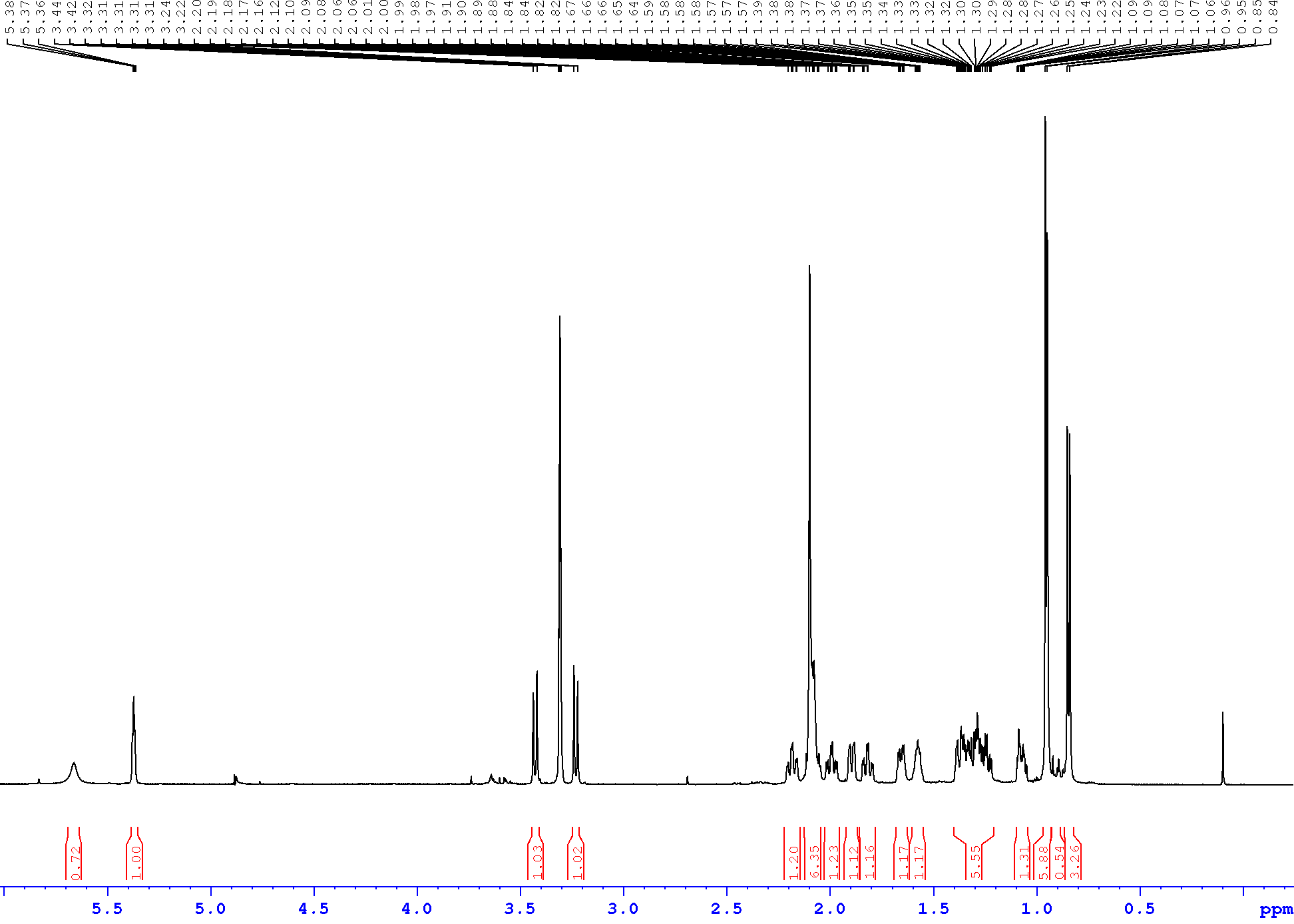 S2. 13C NMR (150.9 MHz, CD3OD) spectrum of Compound 1.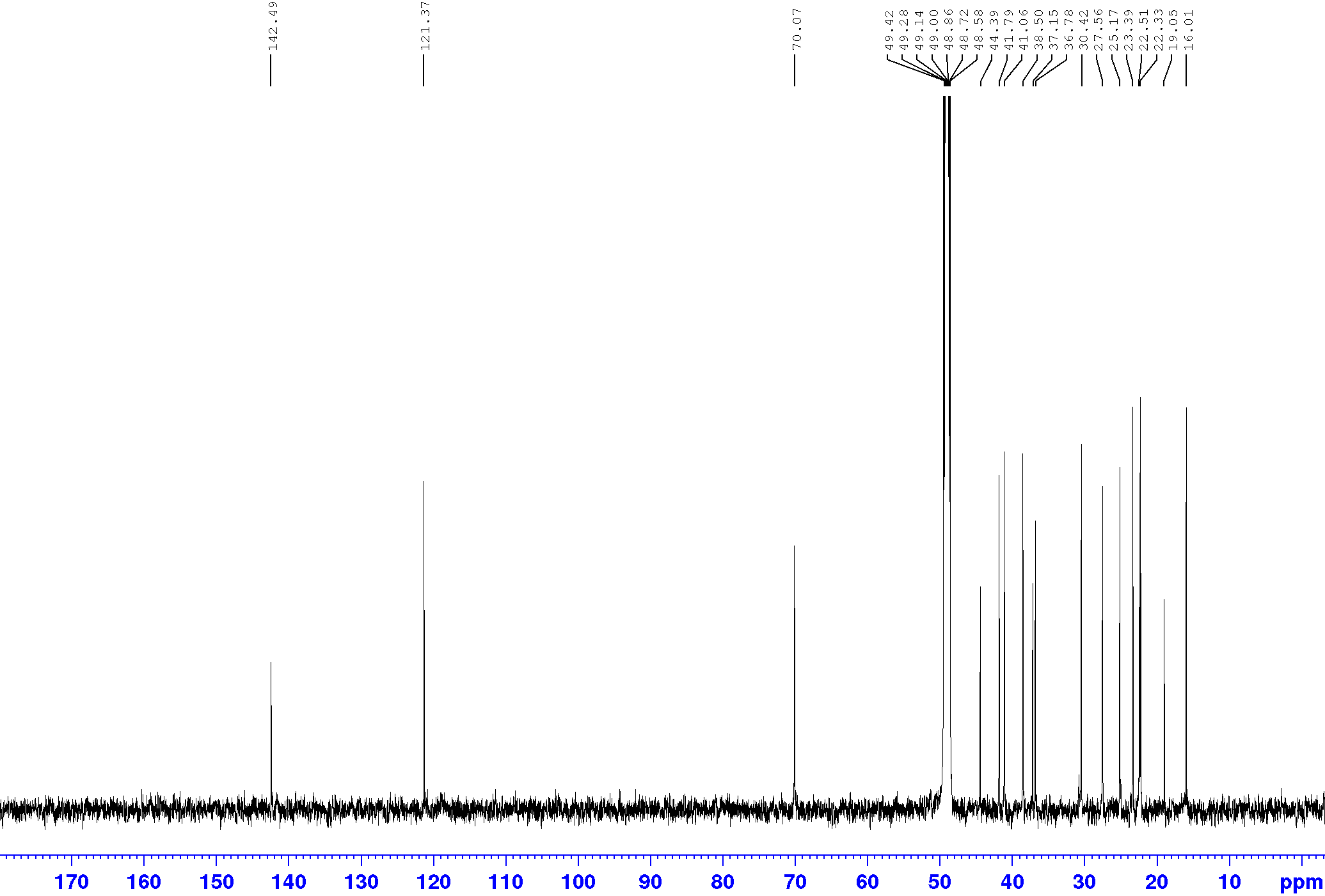 S3. 1H NMR (600.13 MHz, CD3OD) spectrum of Compound 2.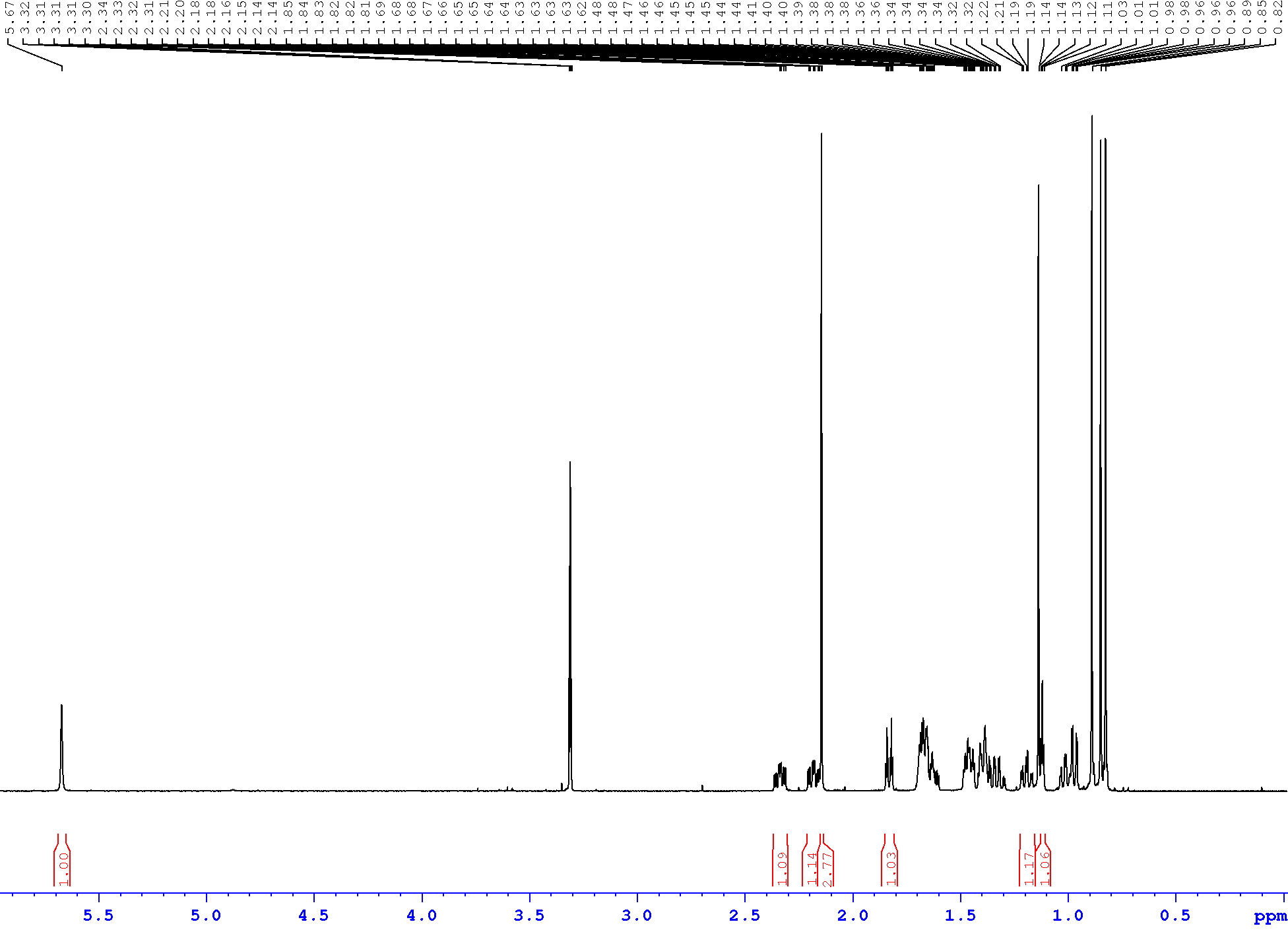 S4. 13C NMR (150.9 MHz, CD3OD) spectrum of Compound 2. 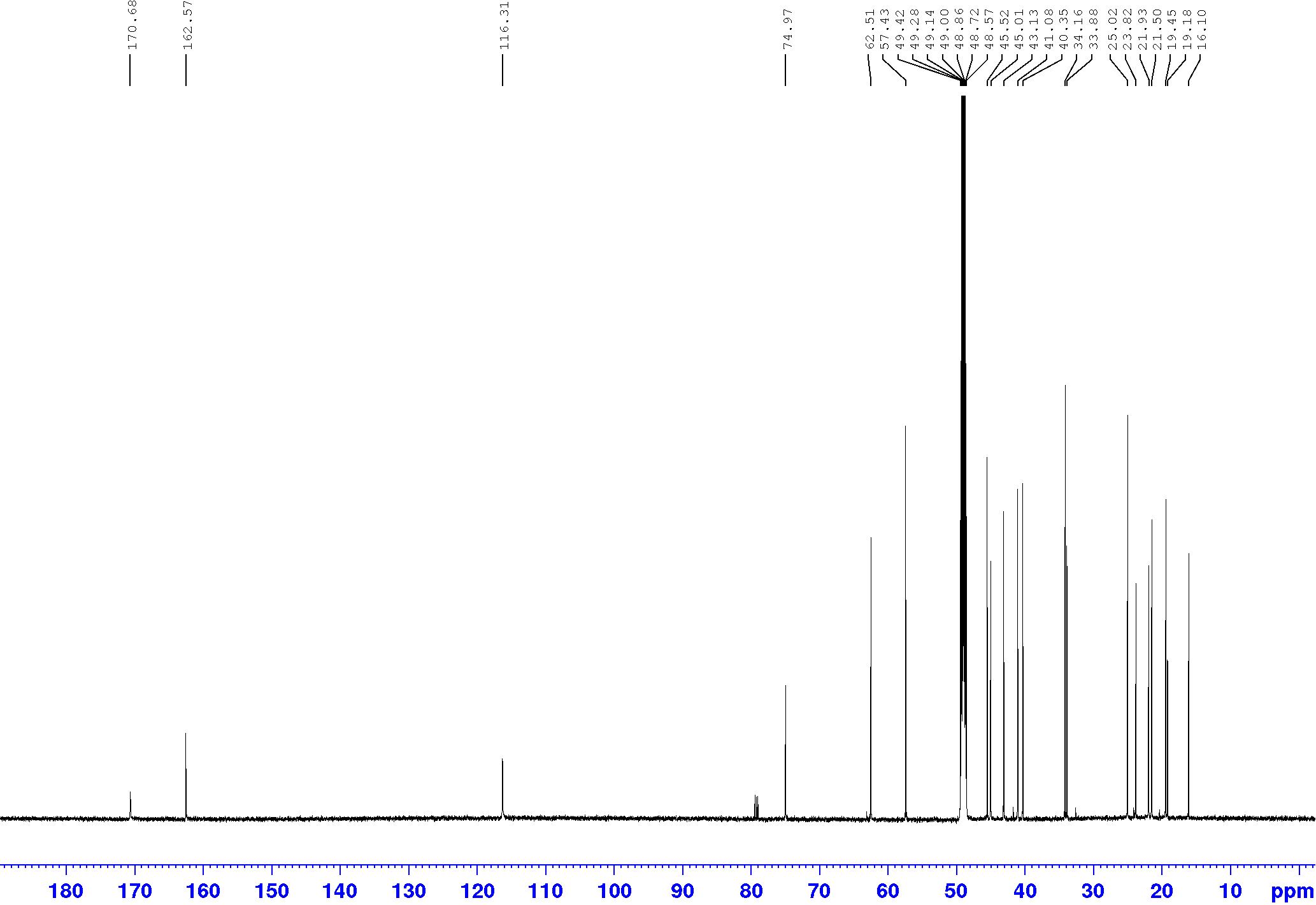 S5. HR-ESI-MS spectrum of Compound 3 (negative ion mode).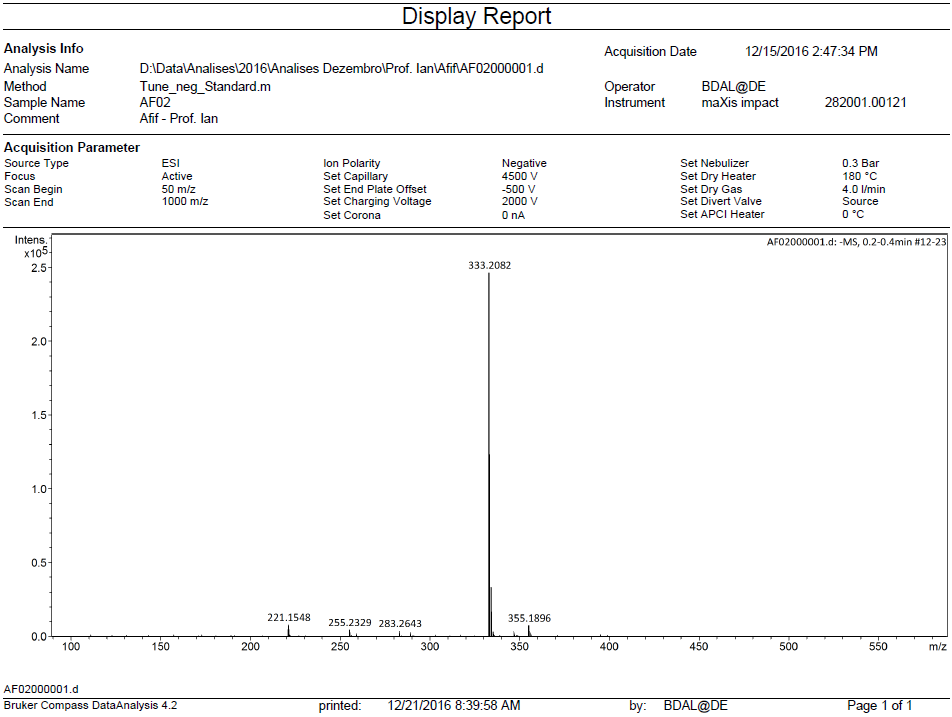 S6. 1H NMR (600.13 MHz, CD3OD) spectrum of Compound 3.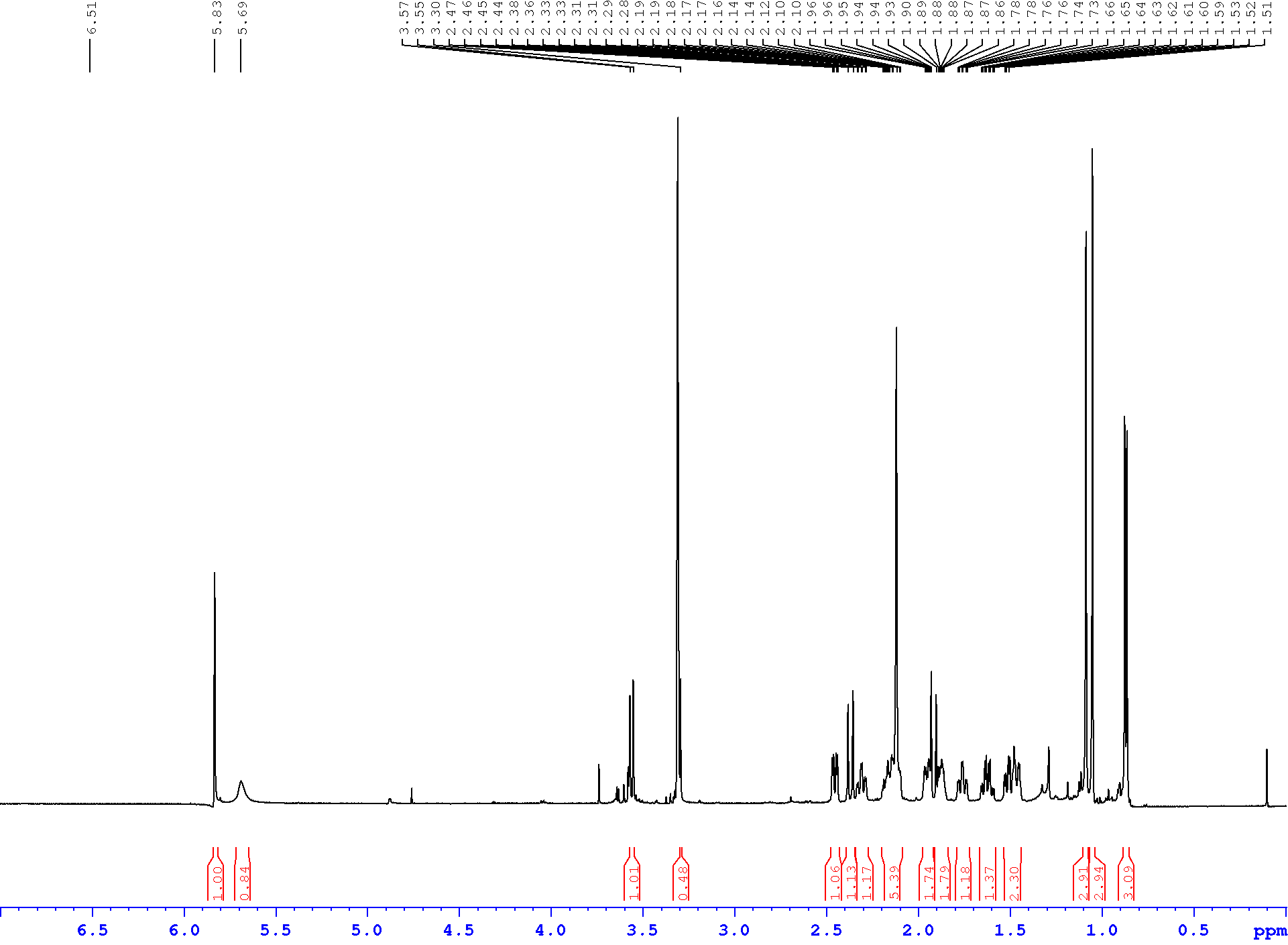 S7. 13C NMR (150.9 MHz, CD3OD) spectrum of Compound 3.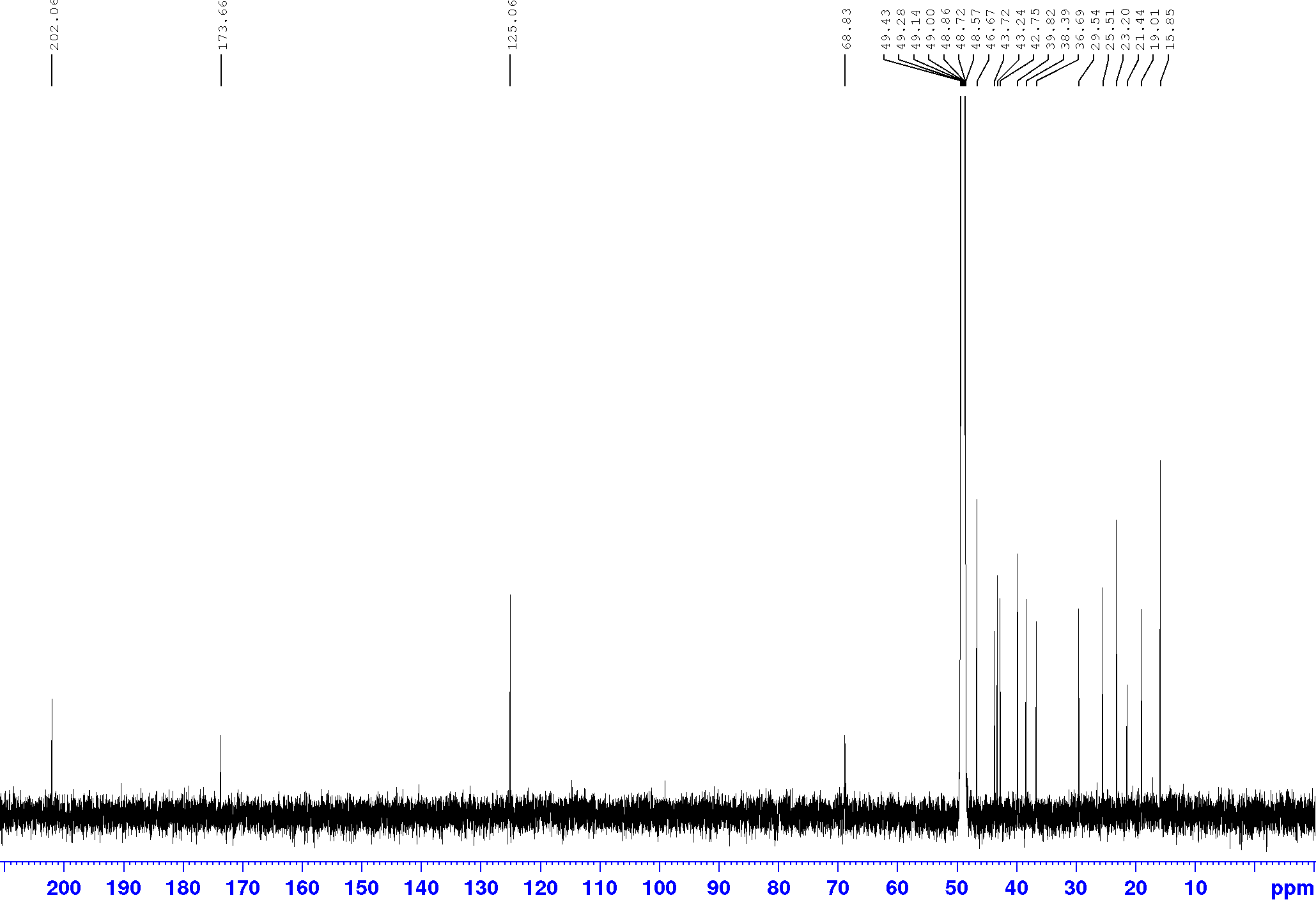 S8. HSQC (600.13 MHz, CD3OD) spectrum of Compound 3.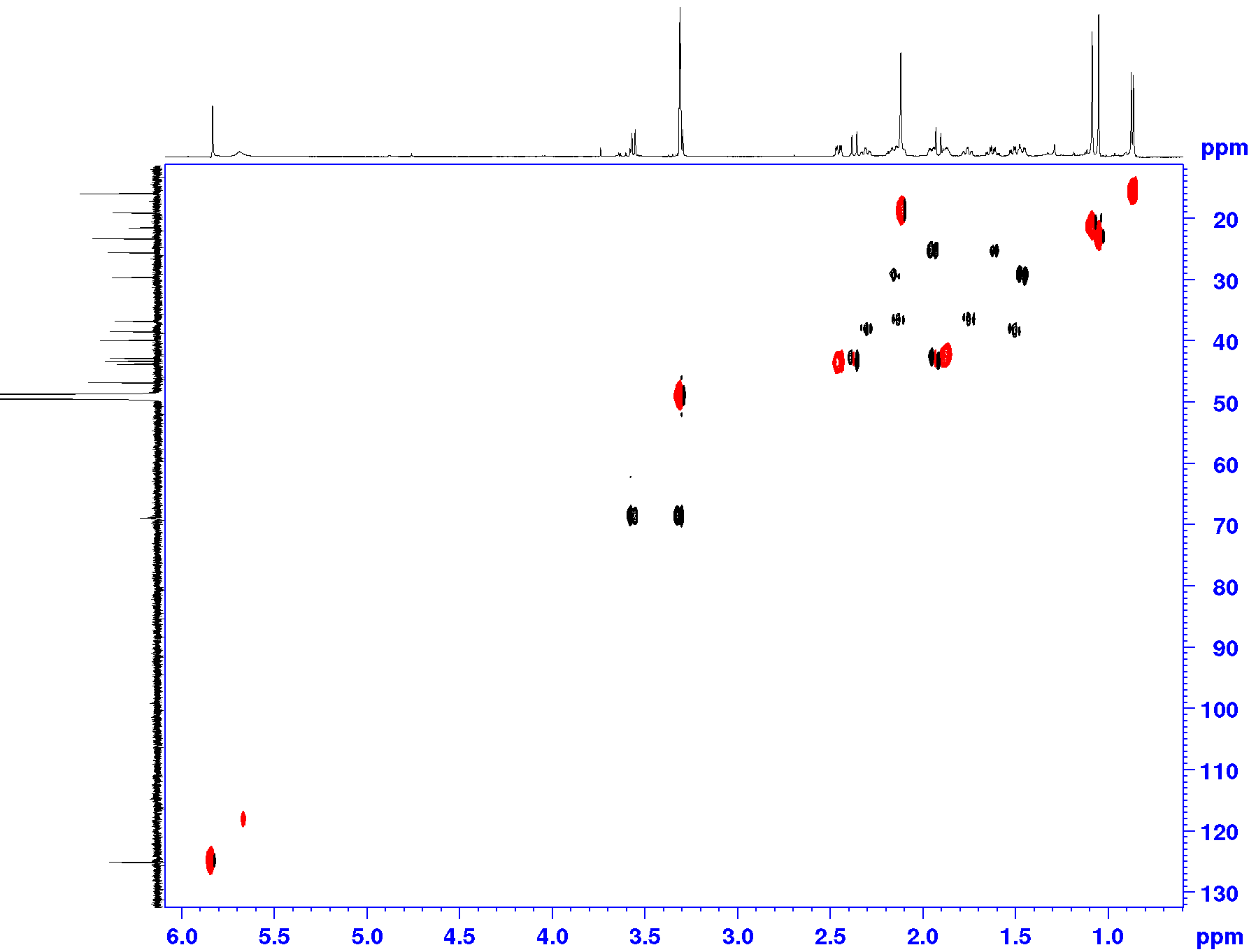 S9. HMBC (600.13 MHz, CD3OD) spectrum of Compound 3.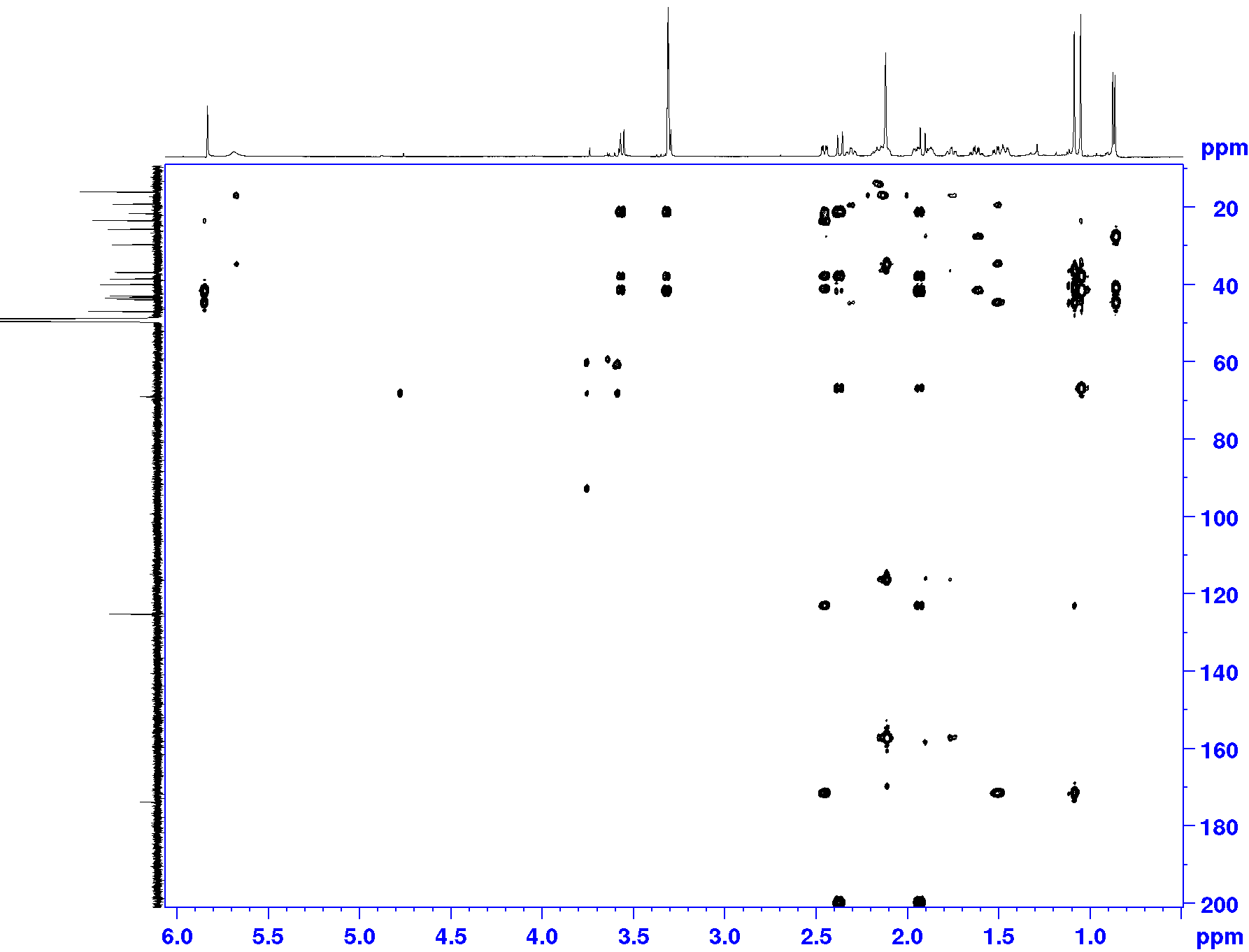 S10. HR-ESI-MS spectrum of Compound 4 (negative ion mode).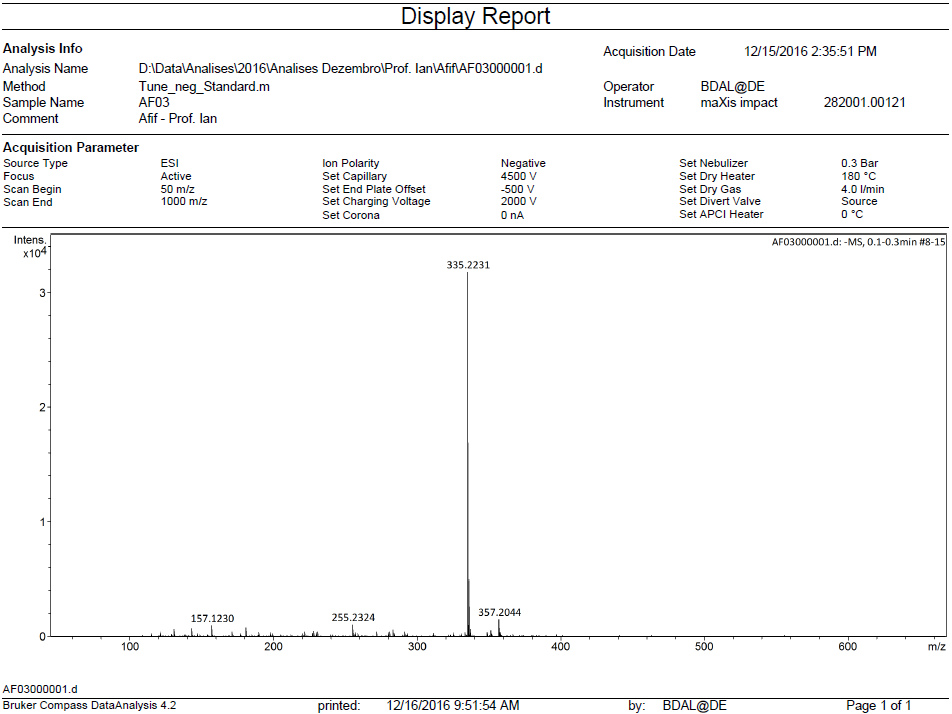 S11. 1H NMR (600.13 MHz, CDCl3) spectrum of Compound 4.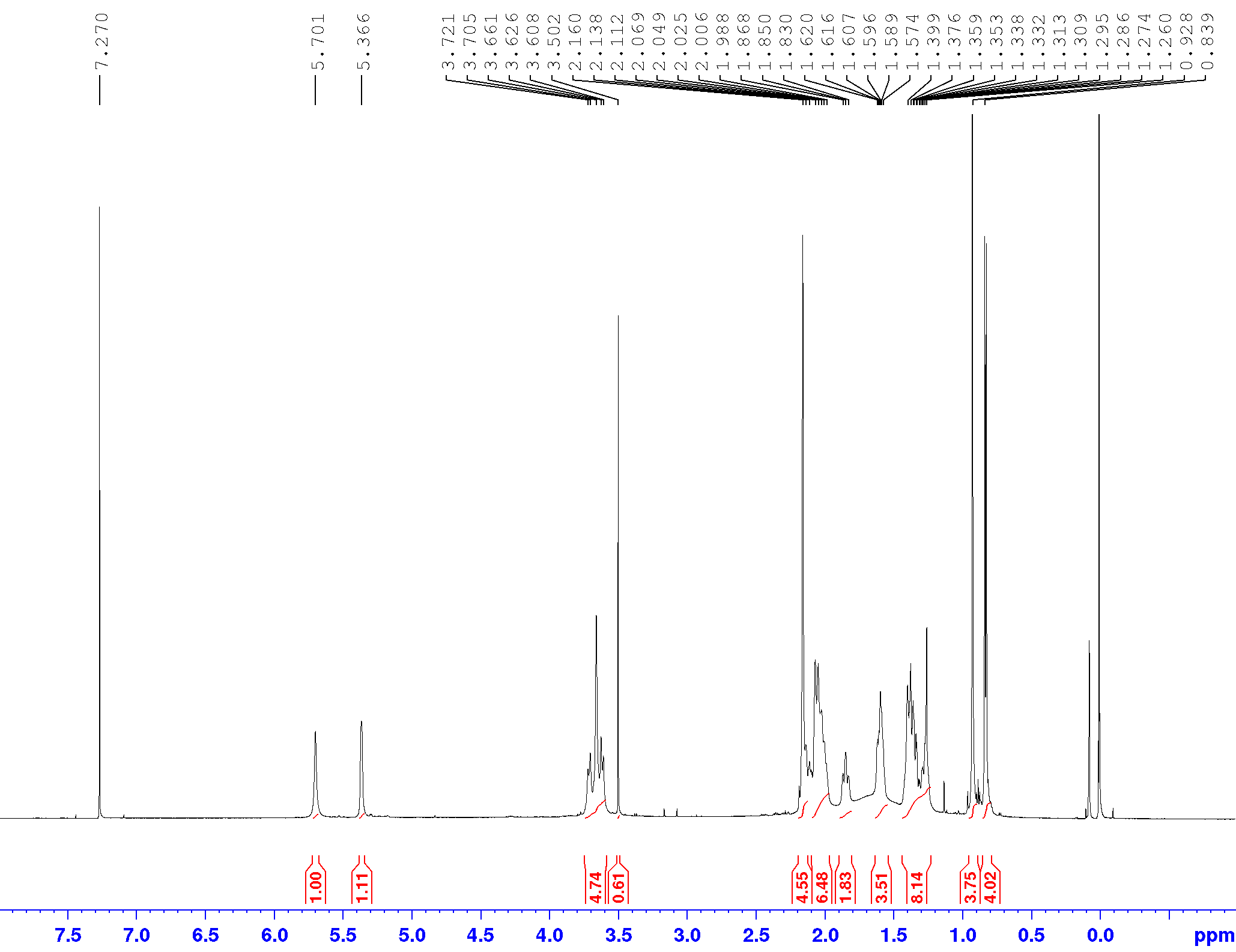 S12. 13C NMR (150.9 MHz, CDCl3) spectrum of Compound 4.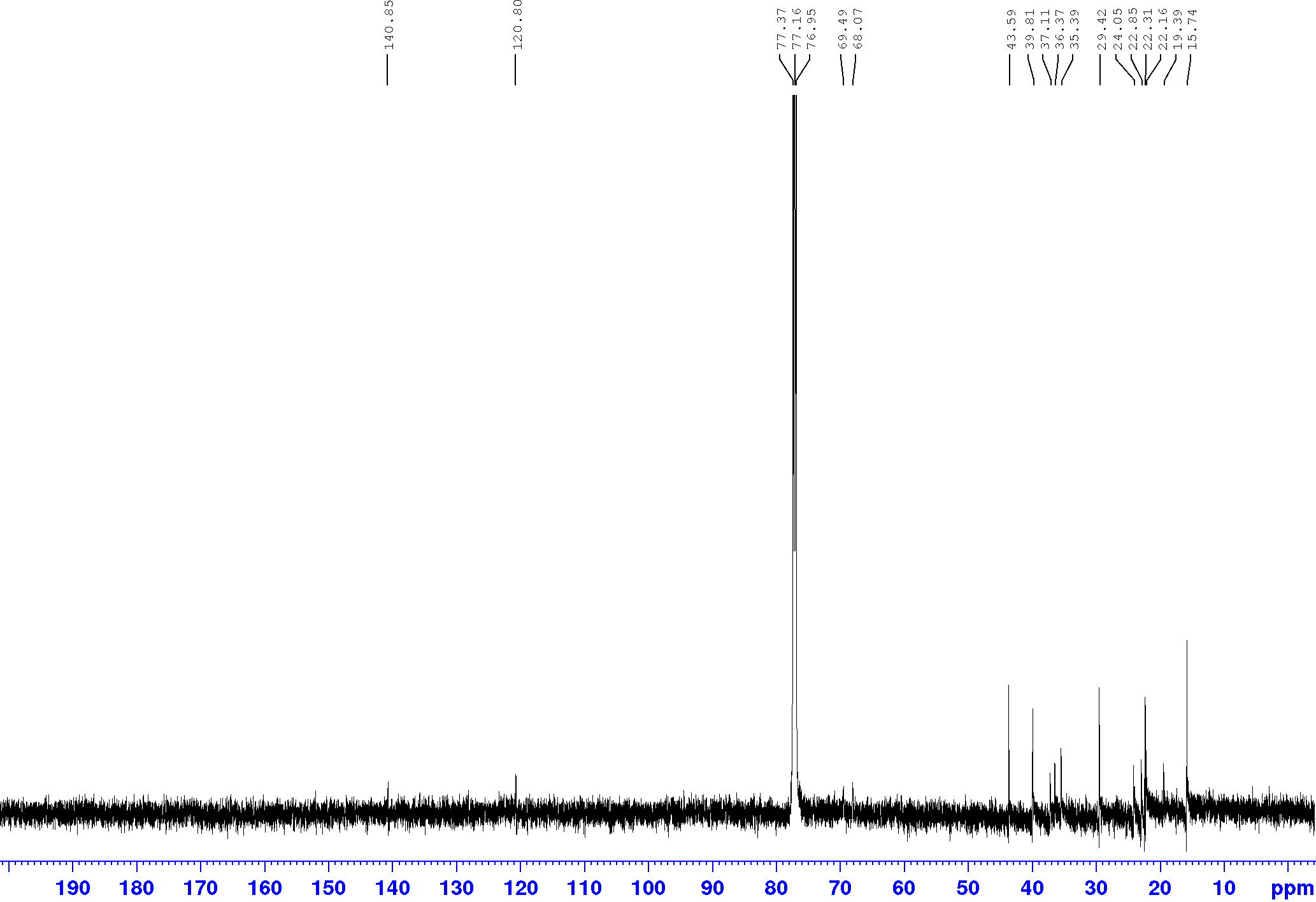 S13. HSQC (600.13 MHz, CDCl3) spectrum of Compound 4.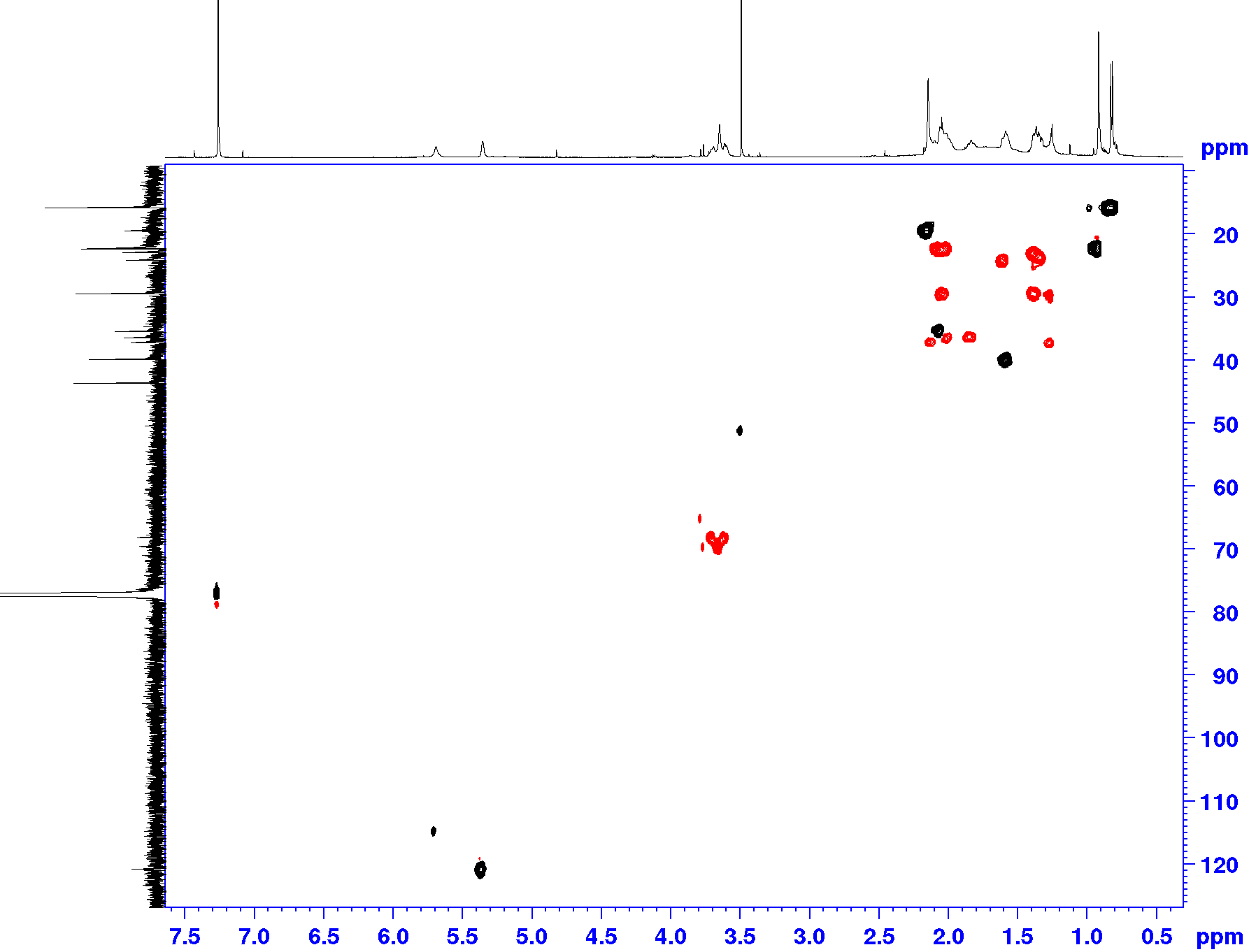 S14. HMBC (600.13 MHz, CDCl3) spectrum of Compound 4.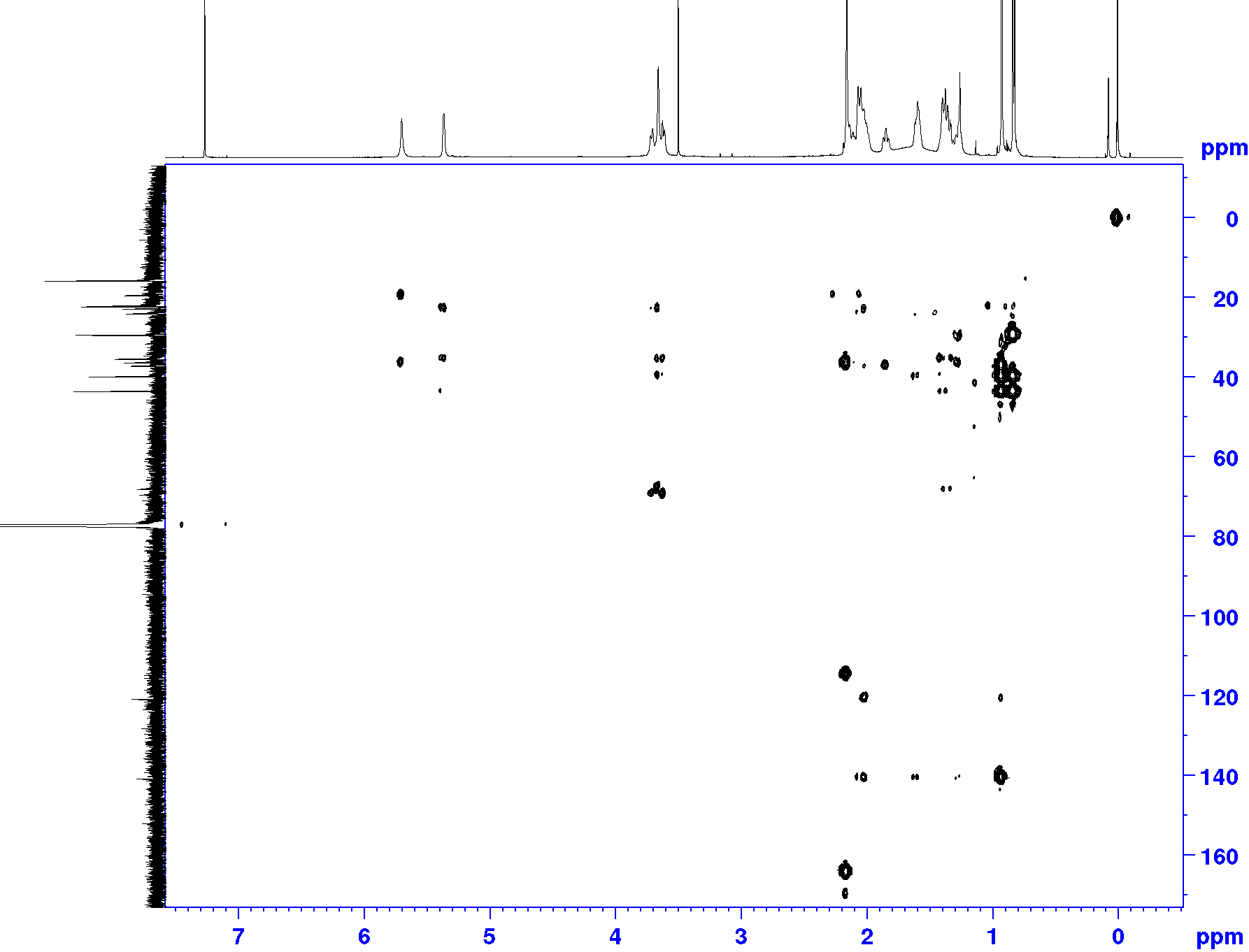 S15. HR-ESI-MS spectrum of Compound 5 (negative ion mode).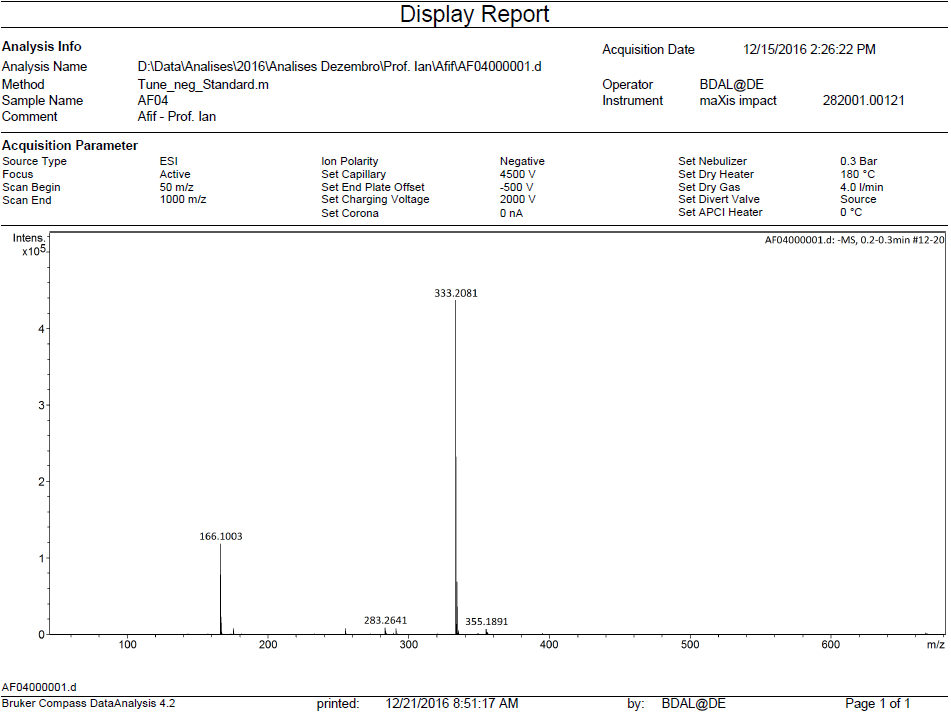 S16. 1H NMR (600.13 MHz, CDCl3) spectrum of Compound 5.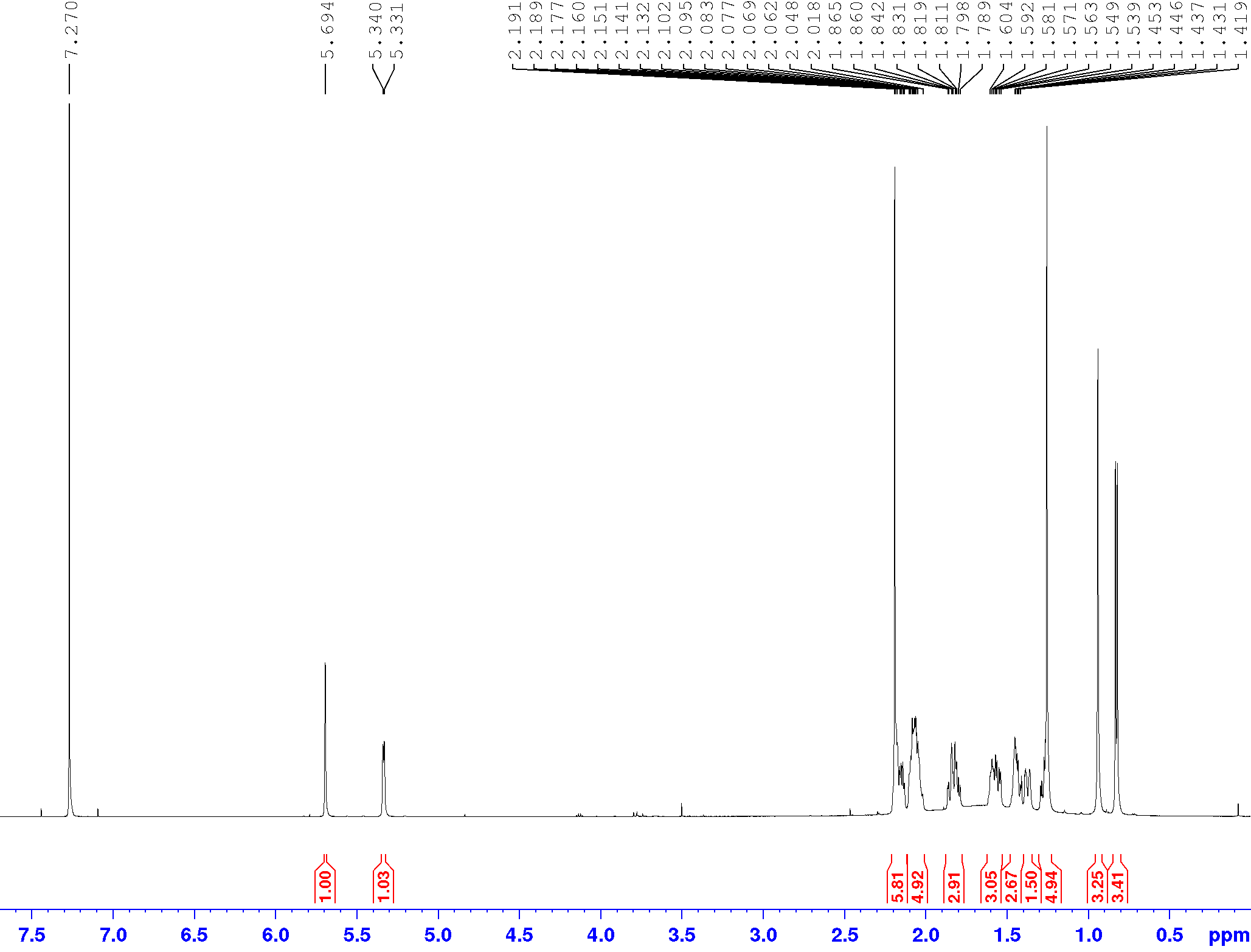 S17. 13C NMR (150.9 MHz, CDCl3) spectrum of Compound 5.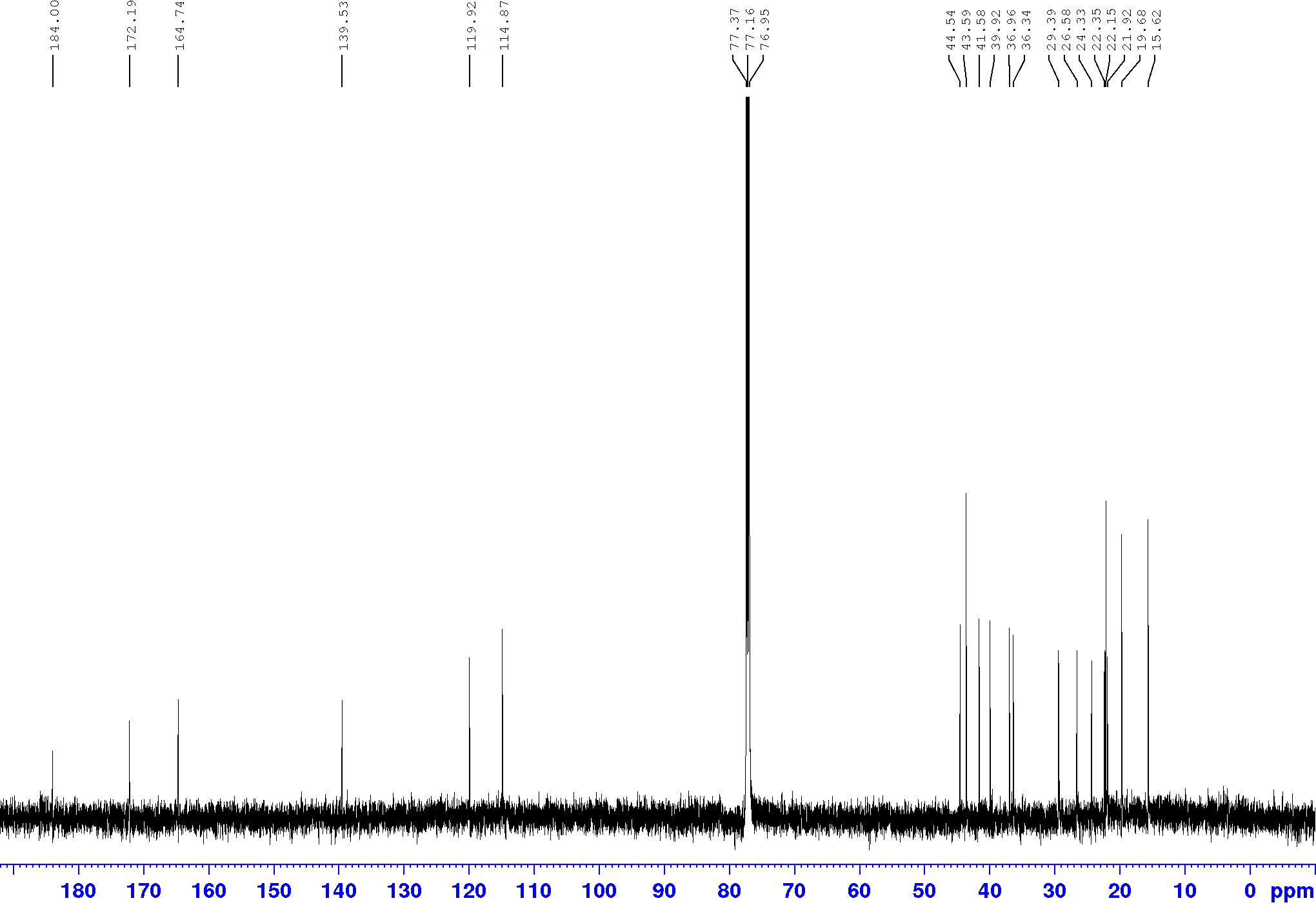 S18. HSQC (600.13 MHz, CDCl3) spectrum of Compound 5.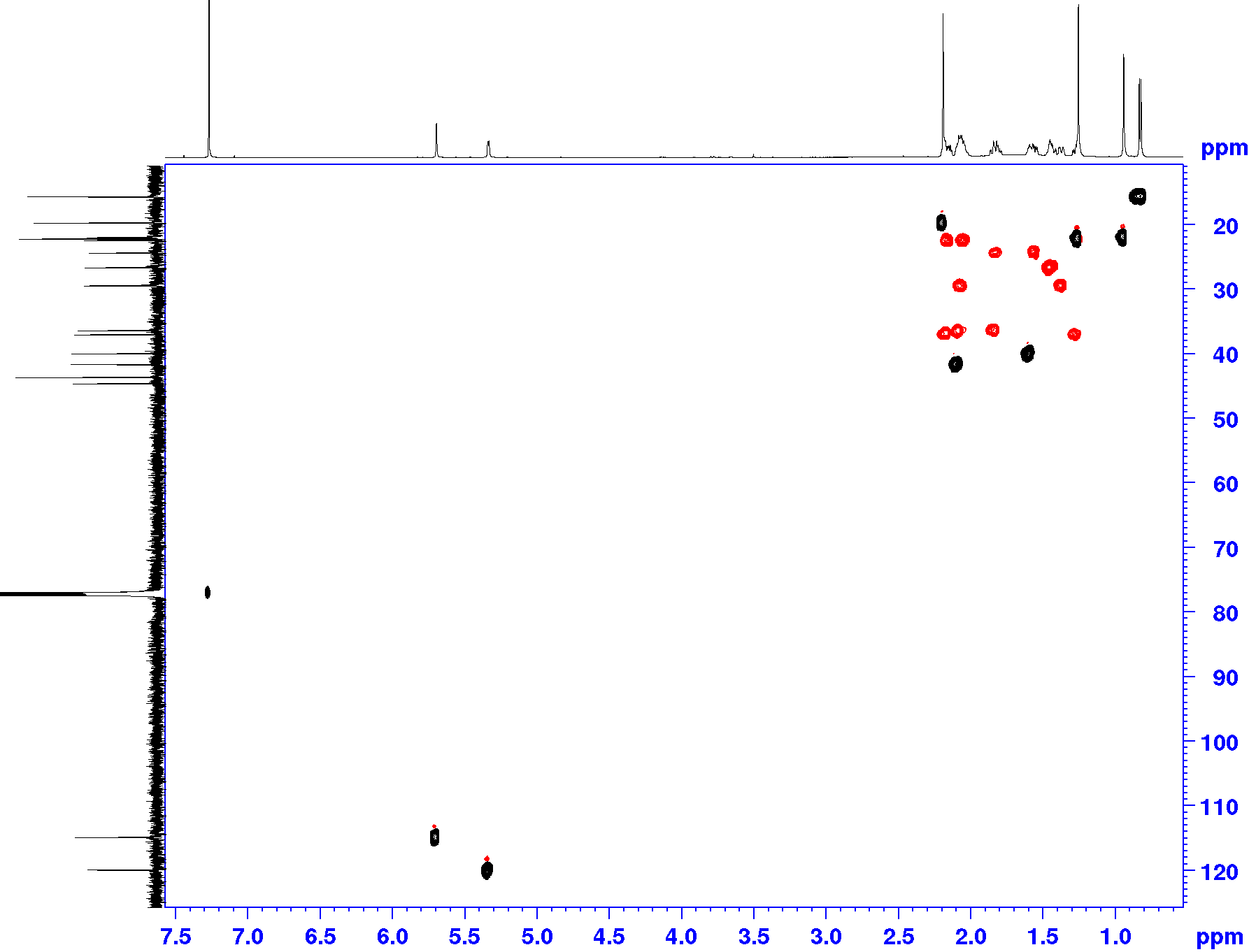 S19. HMBC (600.13 MHz, CDCl3) spectrum of Compound 5.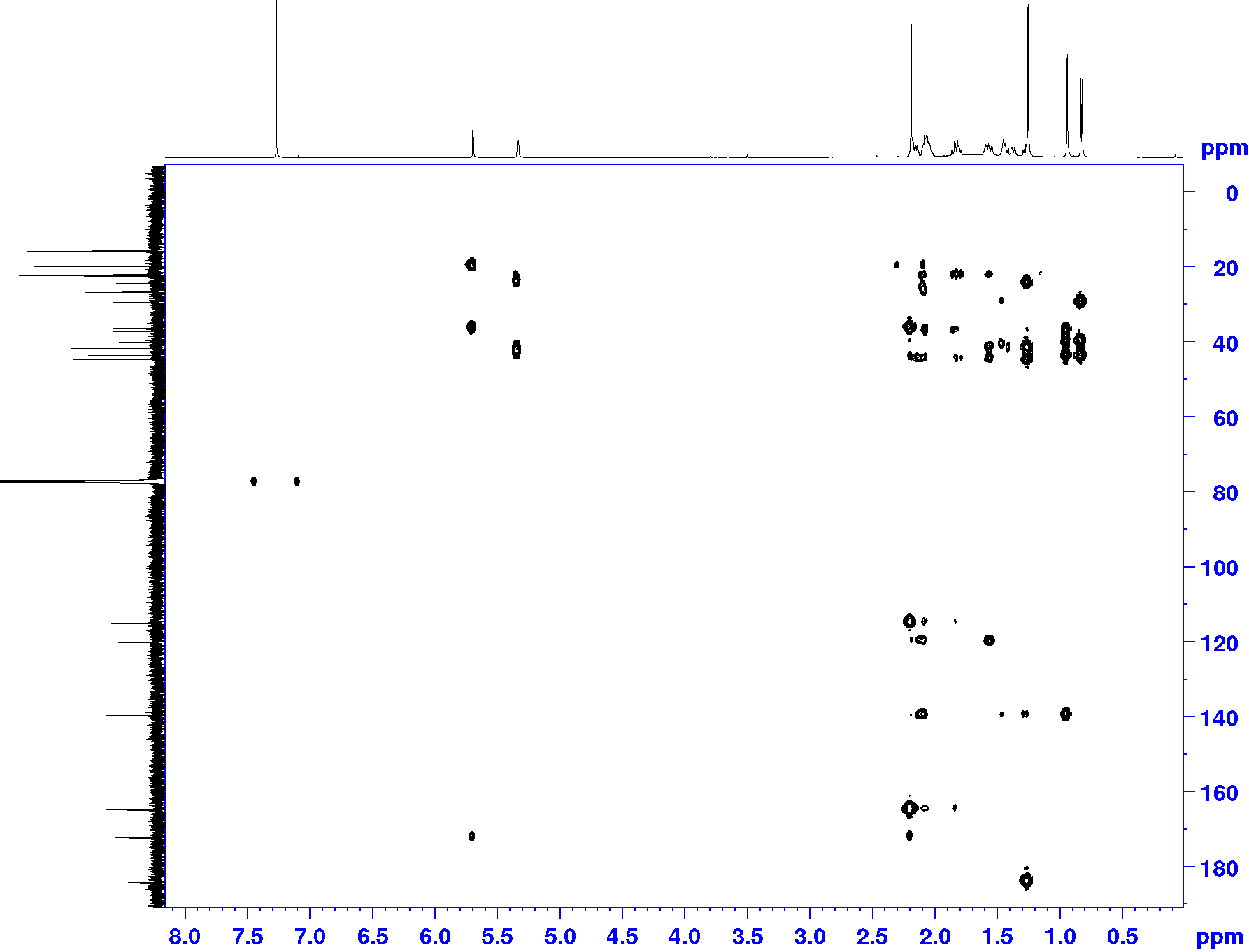 S20. HR-ESI-MS spectrum of Compound 6 (negative ion mode).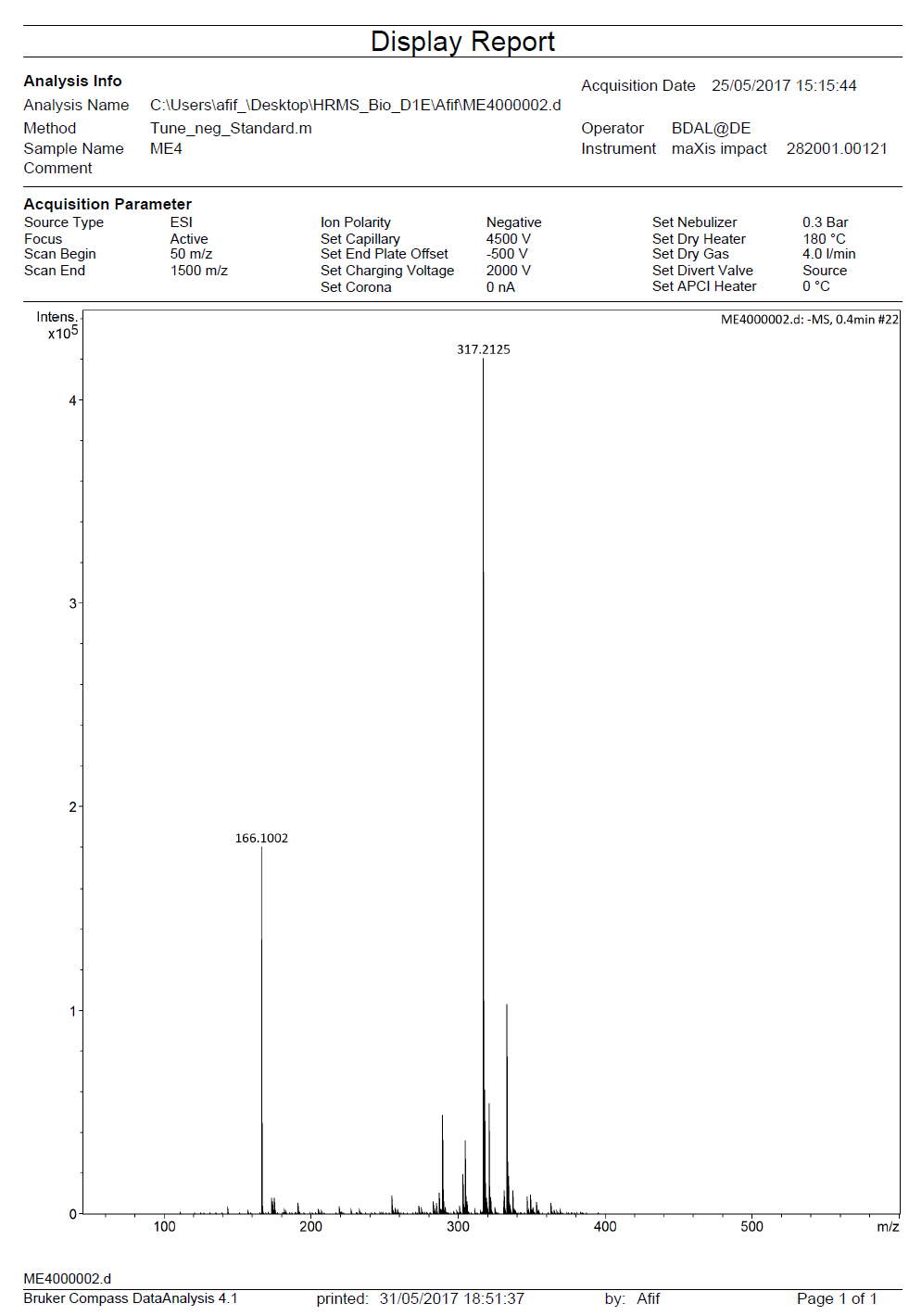 S21. 1H NMR (600.13 MHz, CDCl3) spectrum of Compound 6.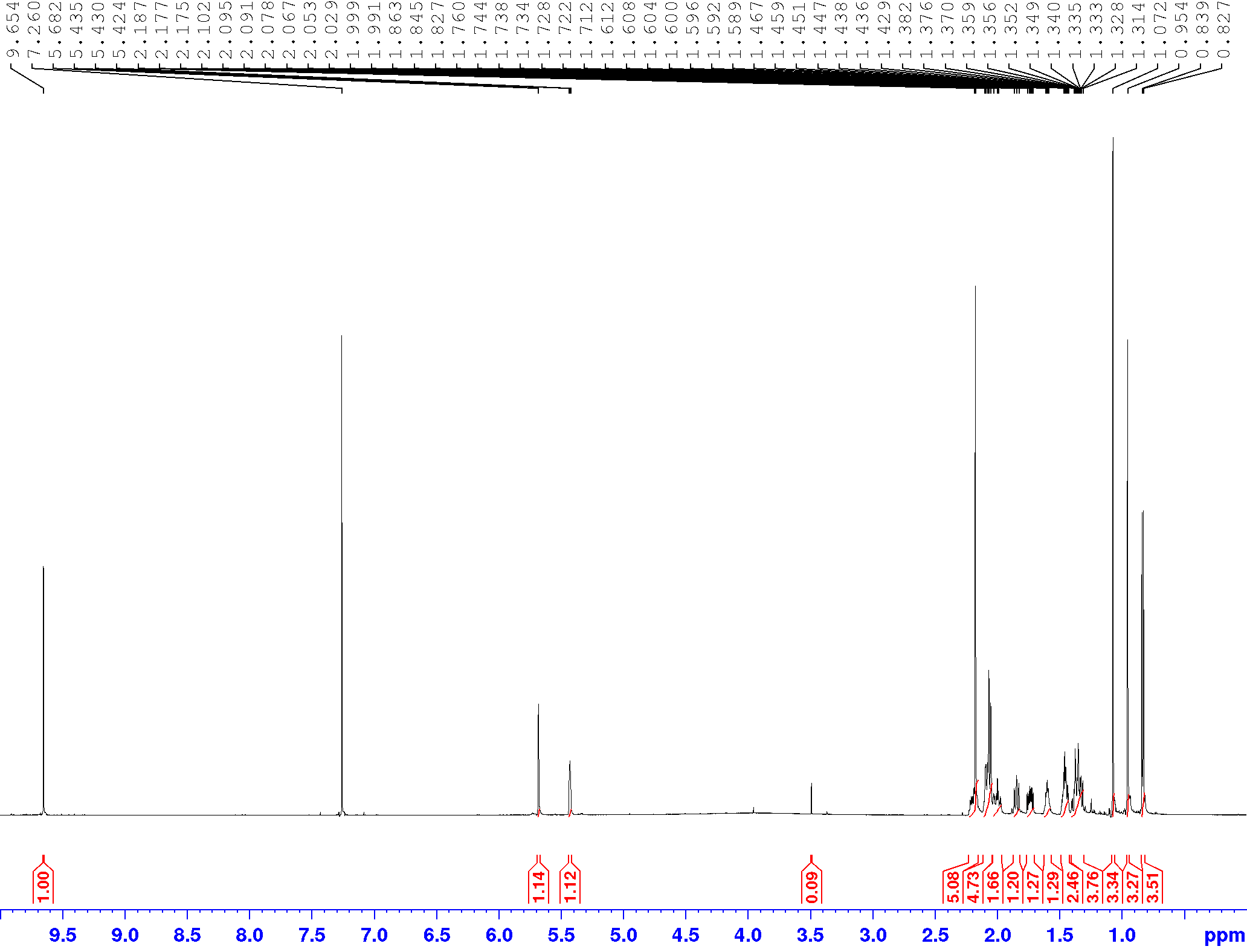 S22. 13C NMR (150.9 MHz, CDCl3) spectrum of Compound 6. 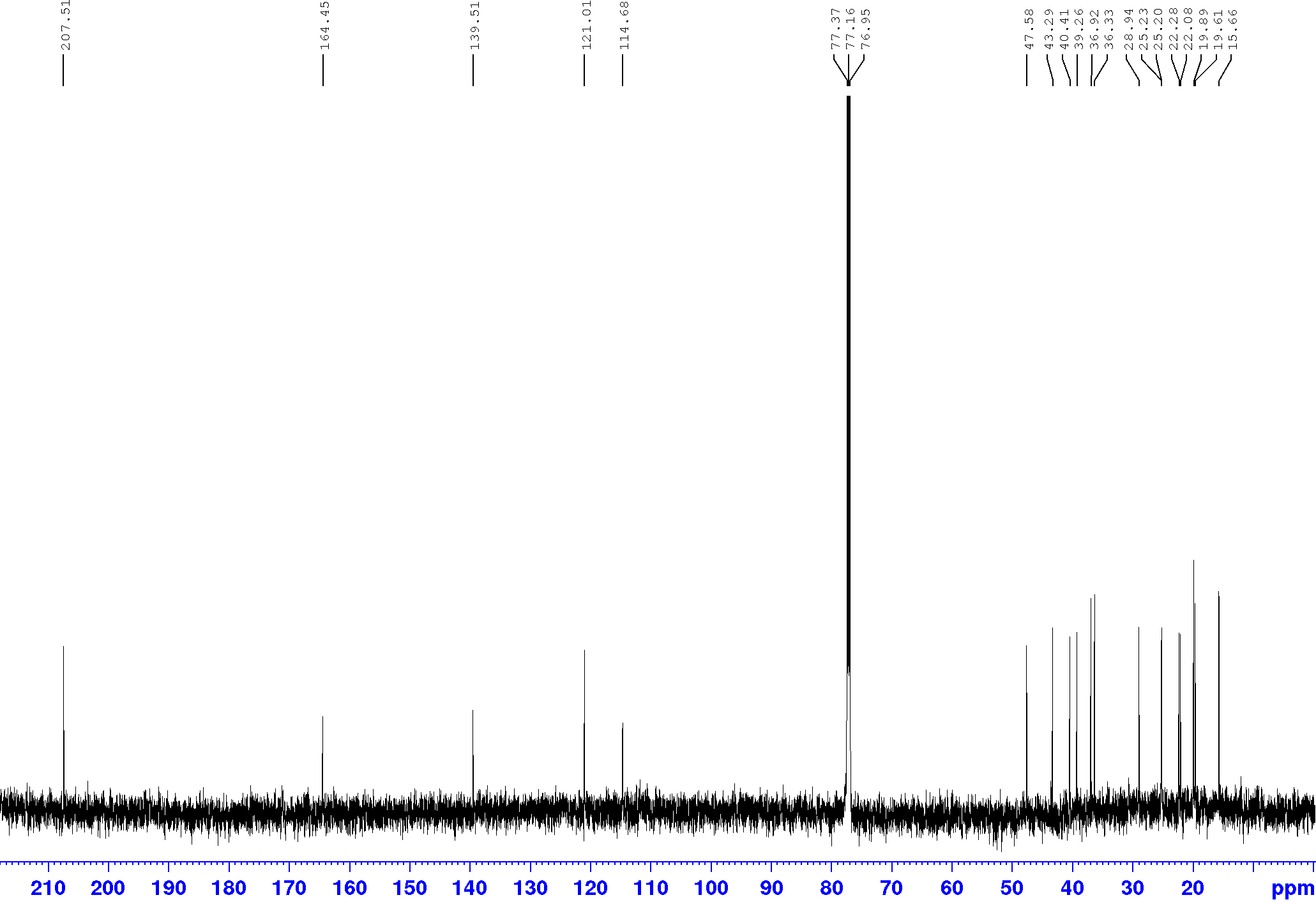 S23. HSQC (600.13 MHz, CDCl3) spectrum of Compound 6.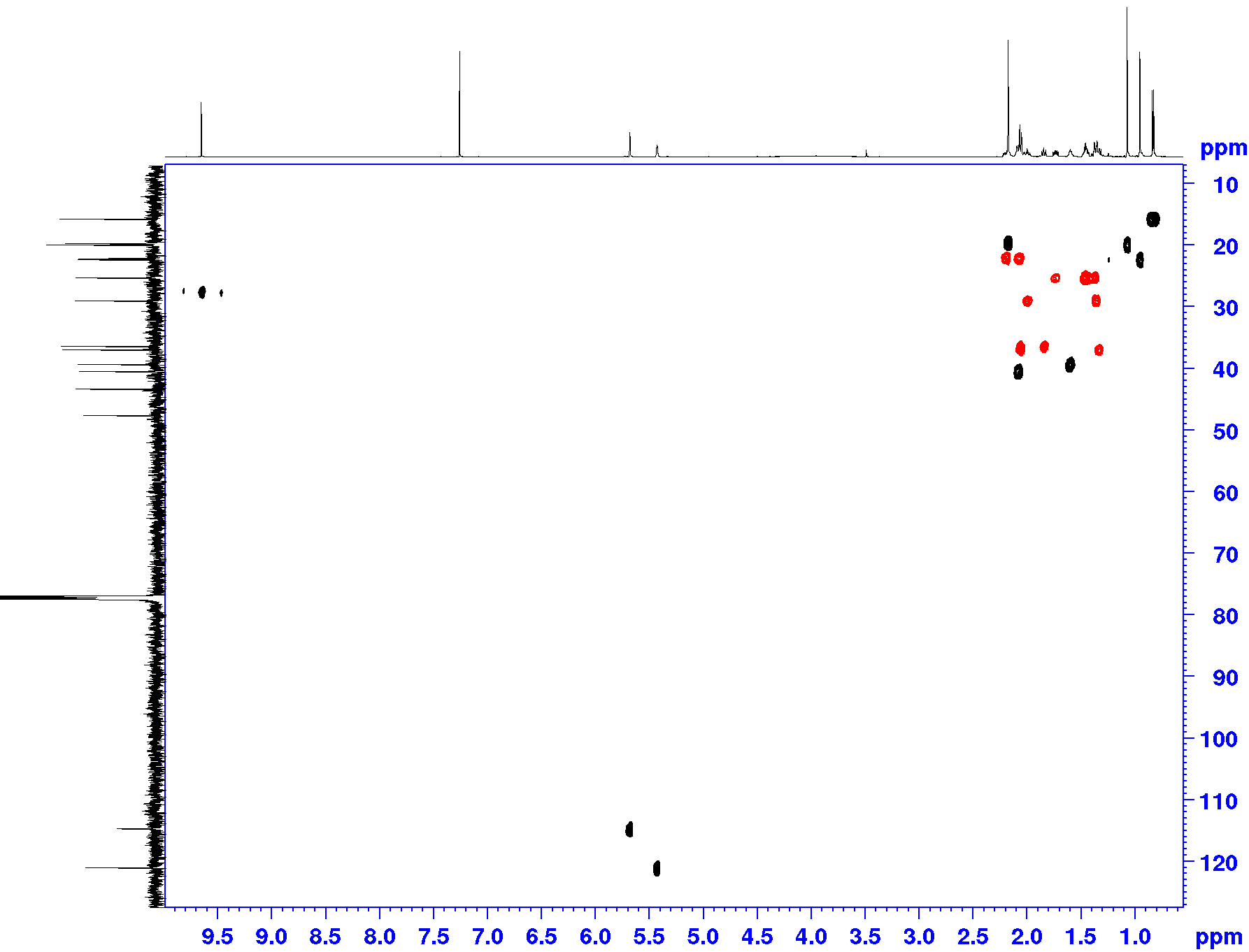 S24. HMBC (600.13 MHz, CDCl3) spectrum of Compound 6.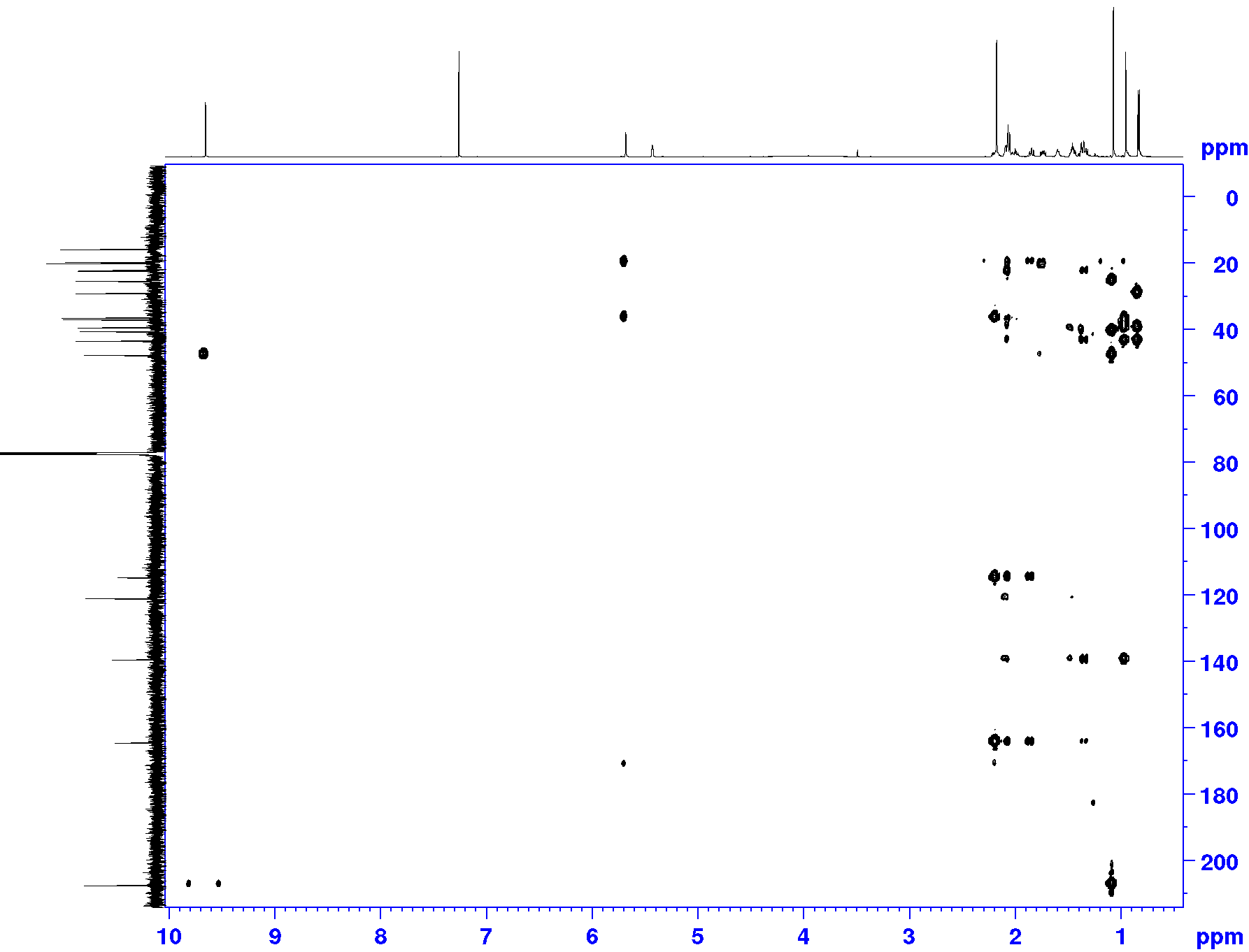 S25. HR-ESI-MS spectrum of Compound 7 (negative ion mode). 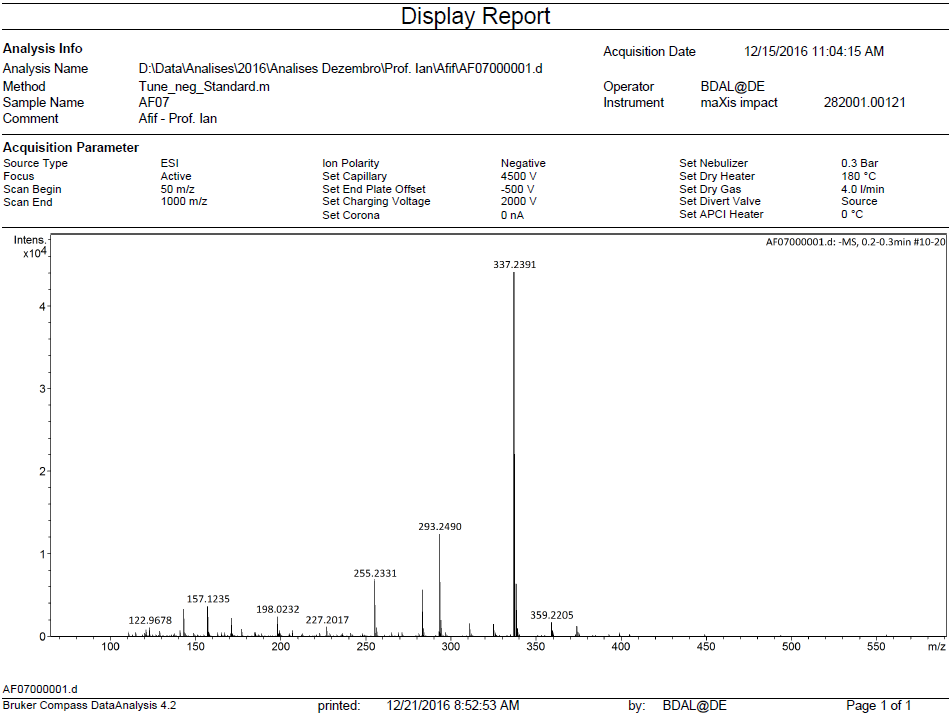 S26. 1H NMR (600.13 MHz, CD3OD) spectrum of Compound 7.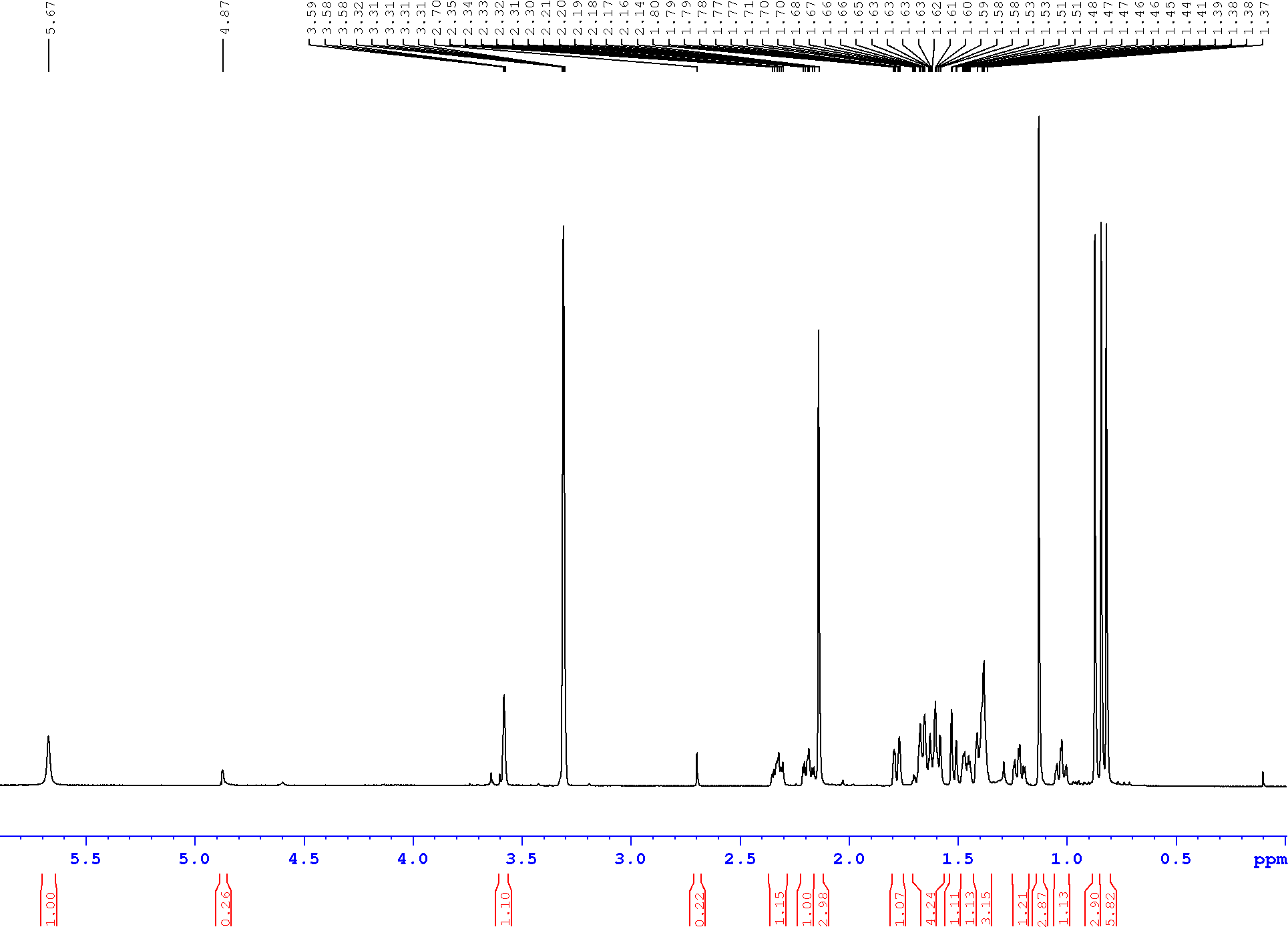 S27. 13C NMR (150.9 MHz, CD3OD) spectrum of Compound 7. 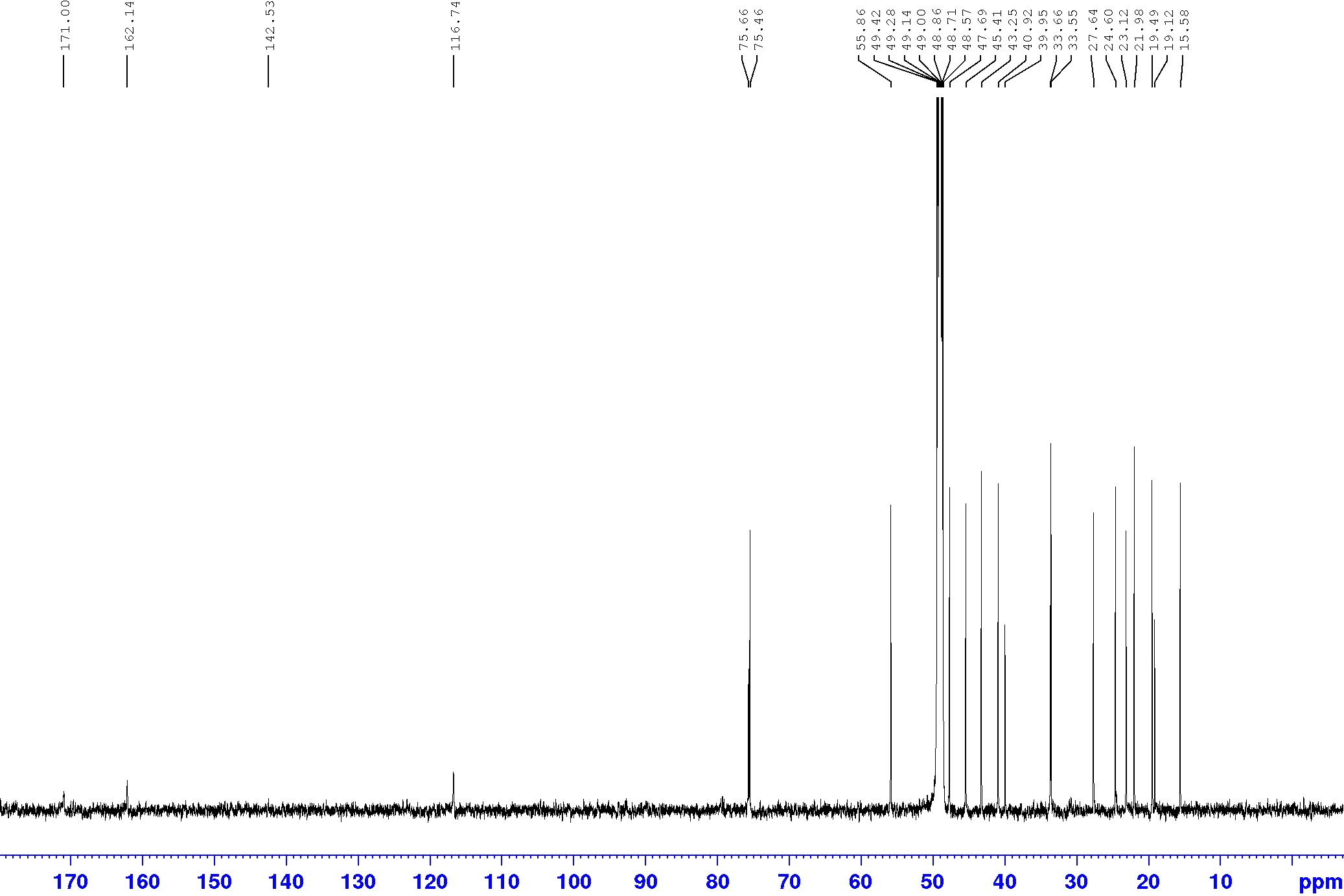 S28. HSQC (600.13 MHz, CD3OD) spectrum of Compound 7.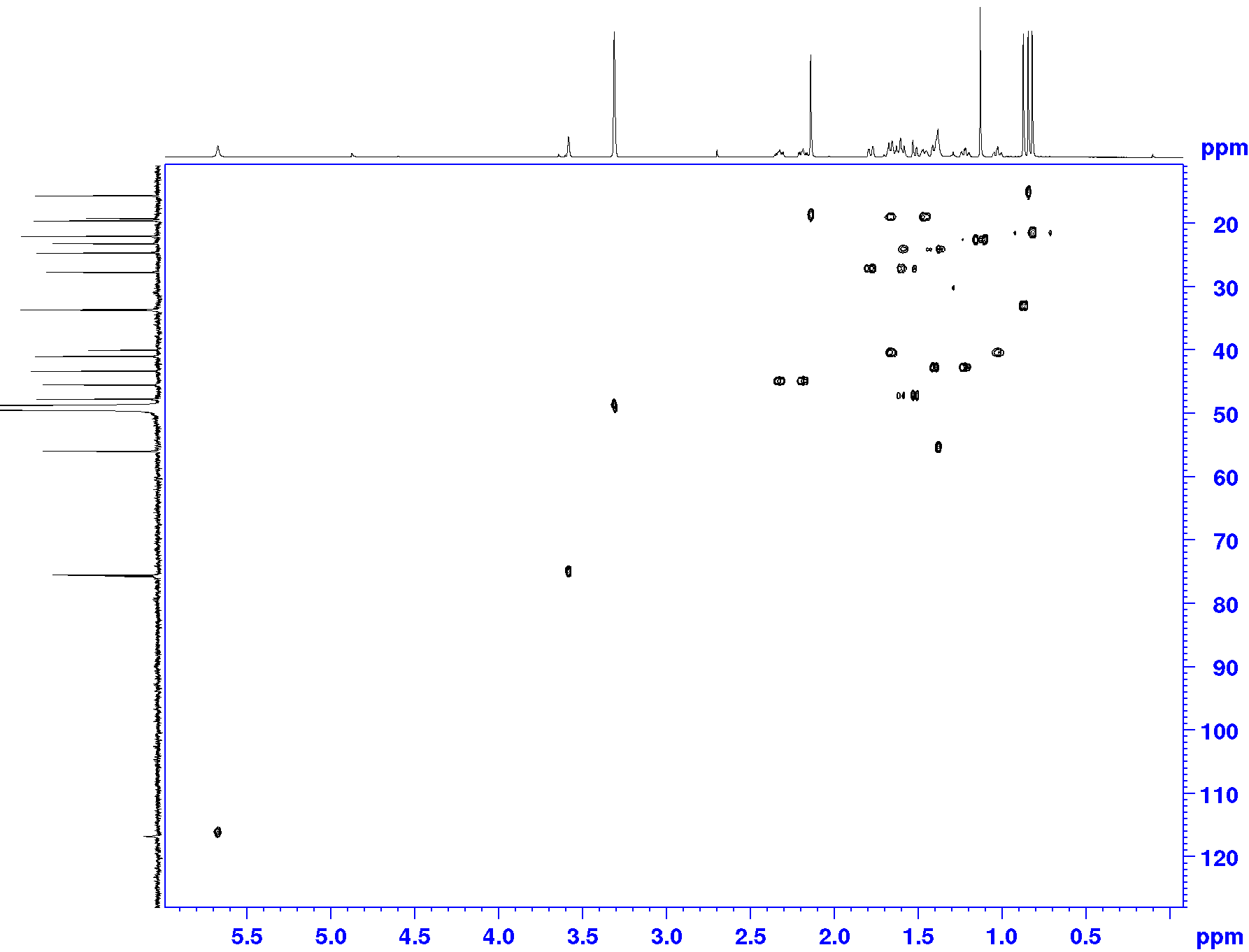 S29. HMBC (600.13 MHz, CD3OD) spectrum of Compound 7.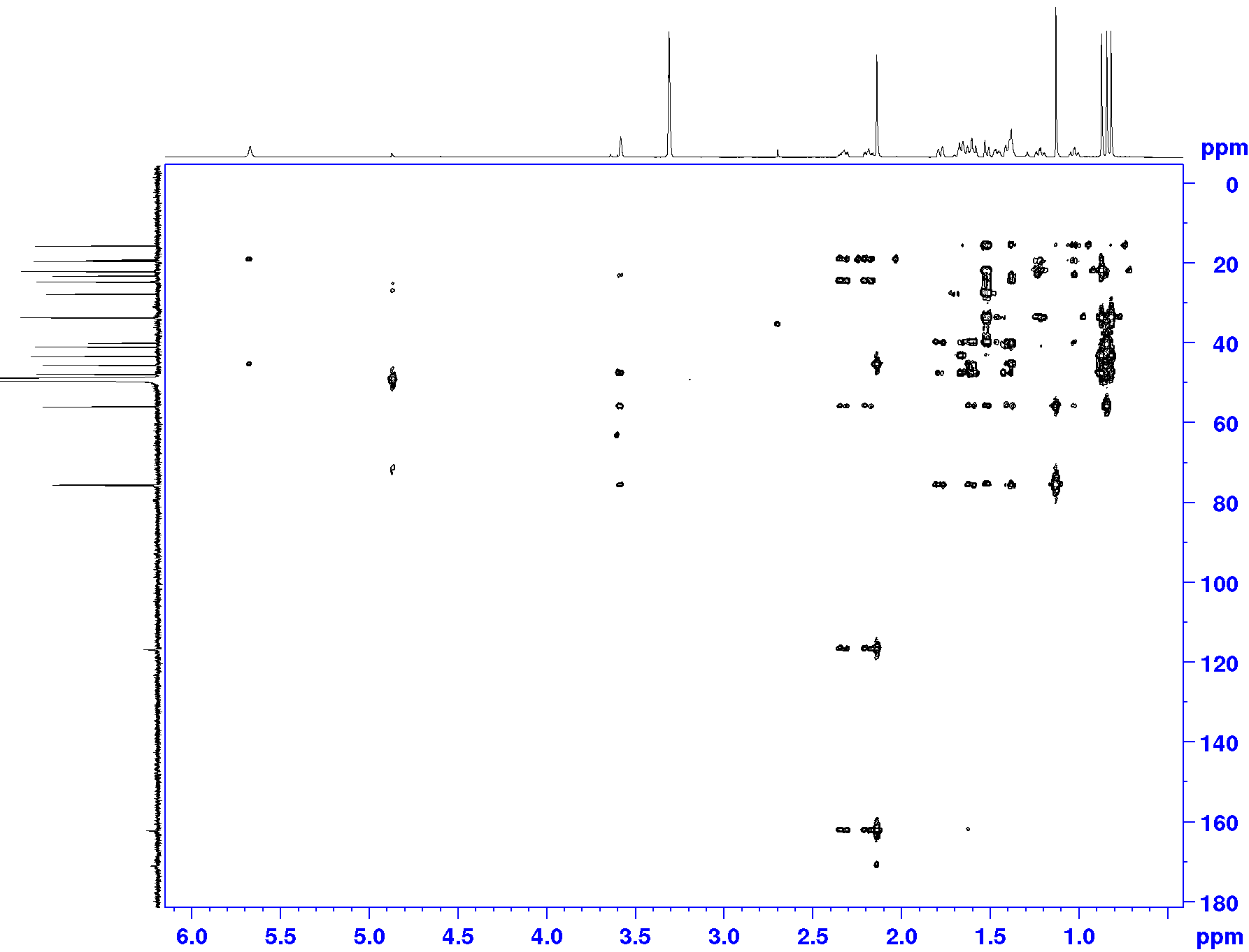 S30. HR-ESI-MS spectrum of Compound 8 (negative ion mode).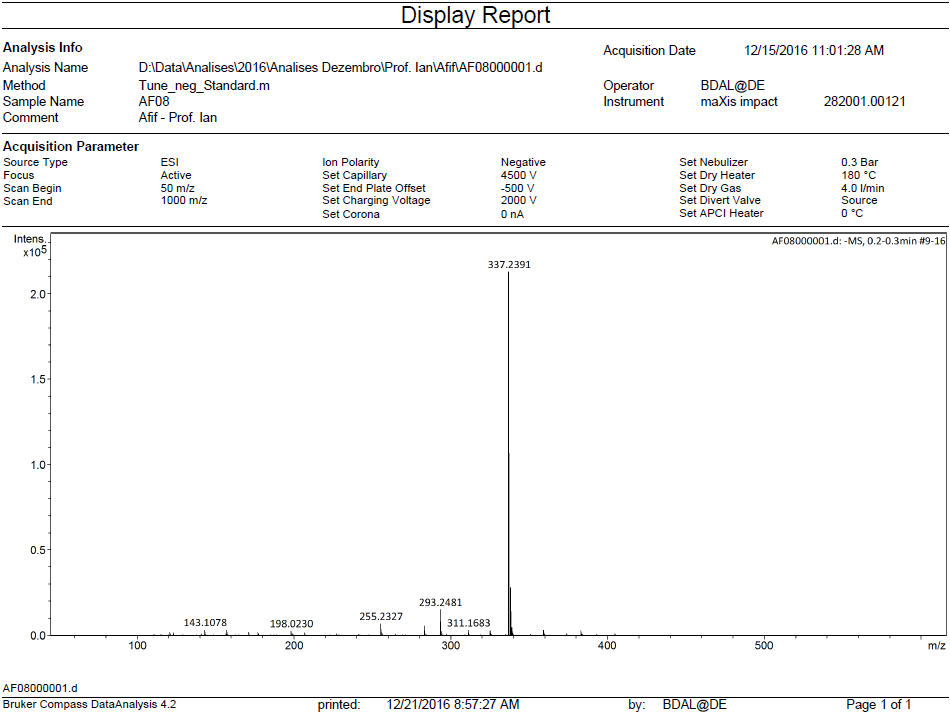 S31. 1H NMR (600.13 MHz, CDCl3) spectrum of Compound 8.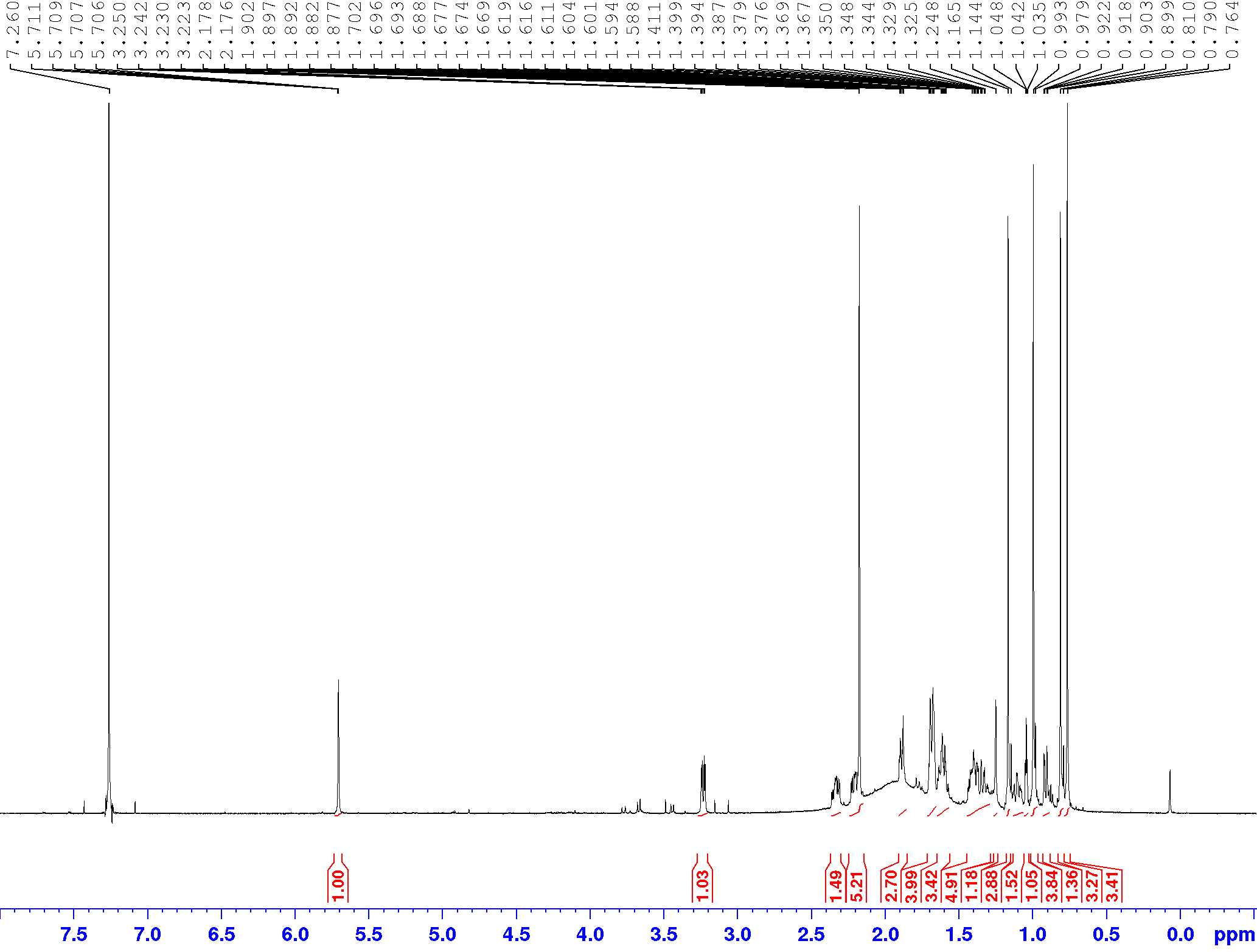 S32. 13C NMR (150.9 MHz, CDCl3) spectrum of Compound 8.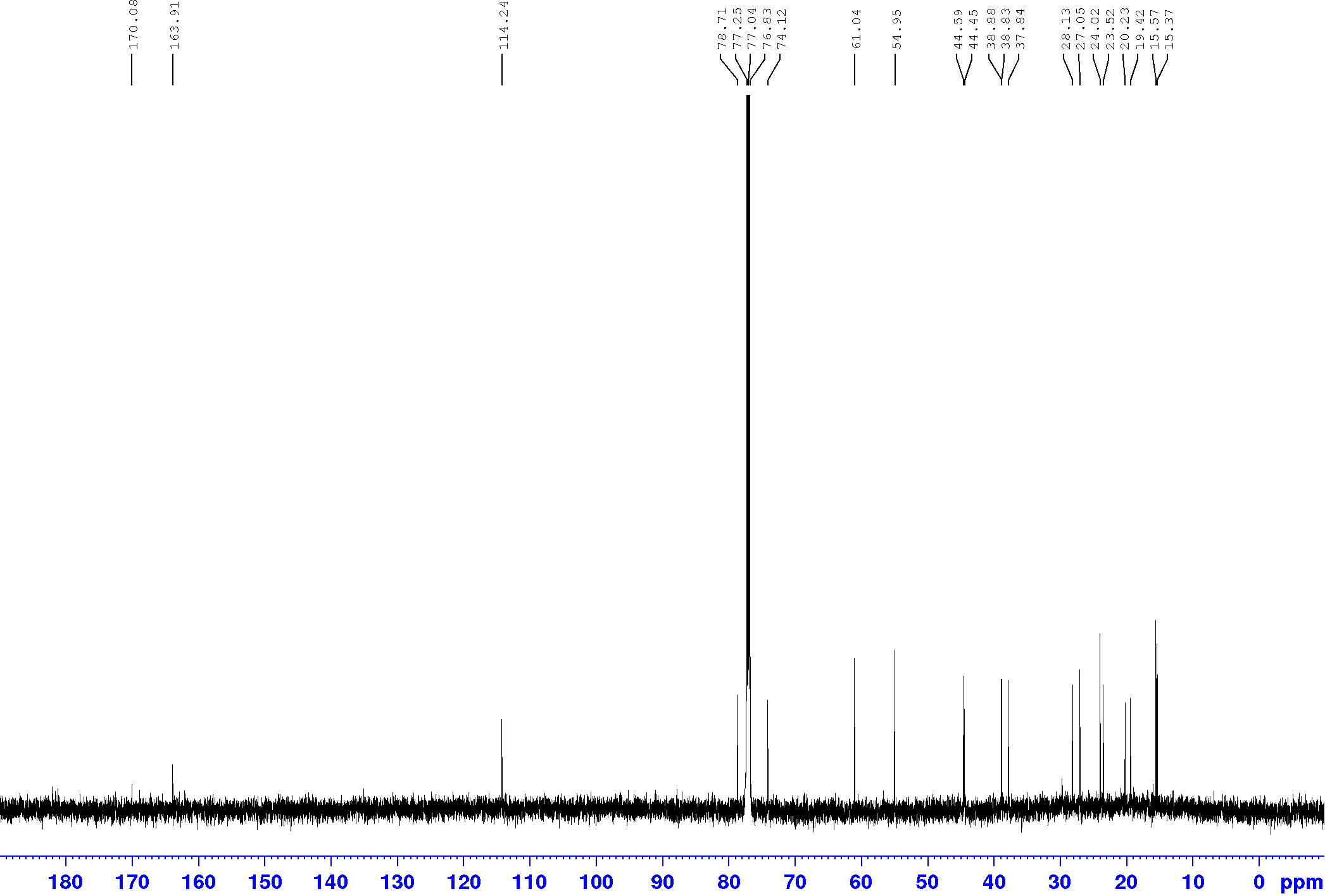 S33. HSQC (600.13 MHz, CDCl3) spectrum of Compound 8.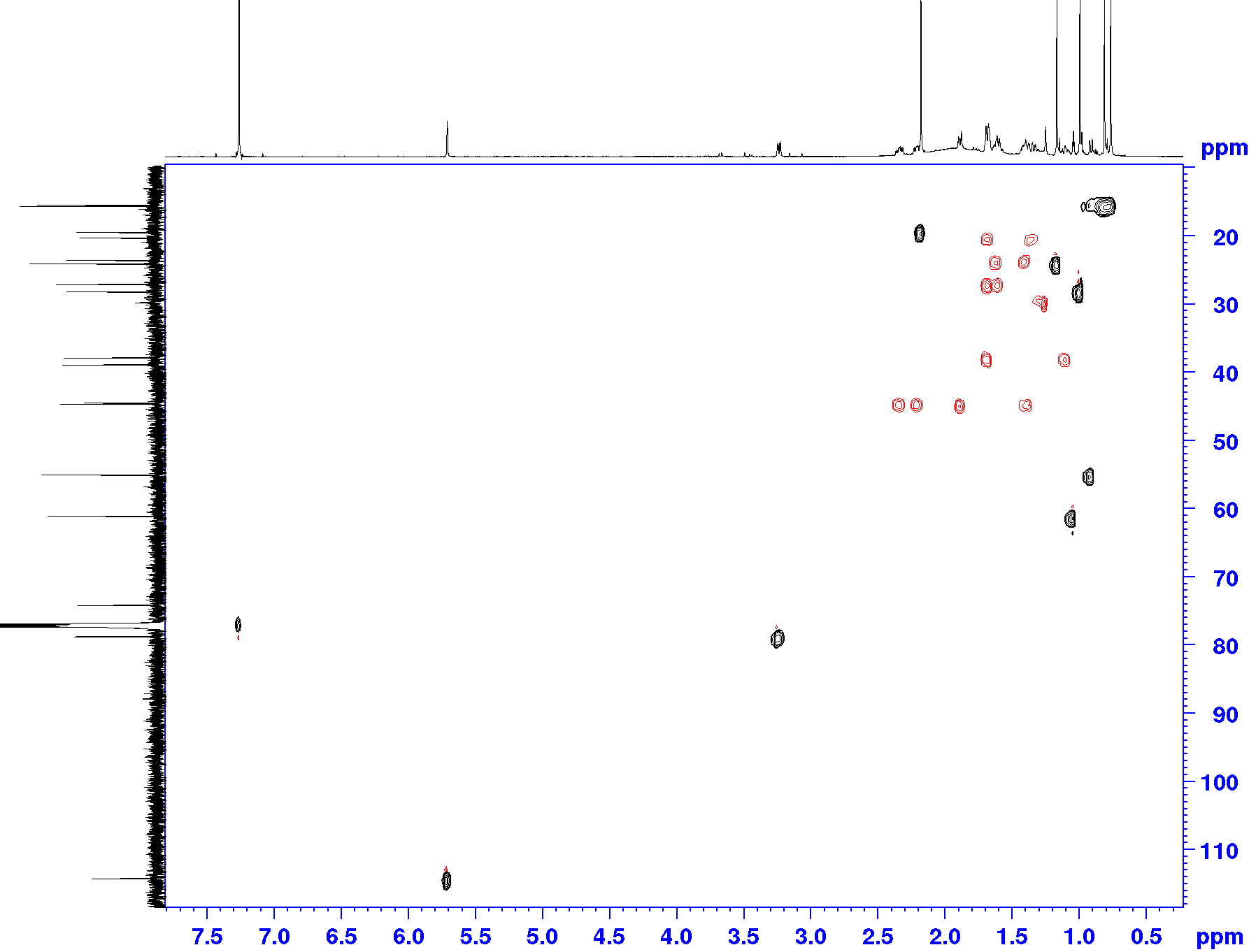 S34. HMBC (600.13 MHz, CDCl3) spectrum of Compound 8.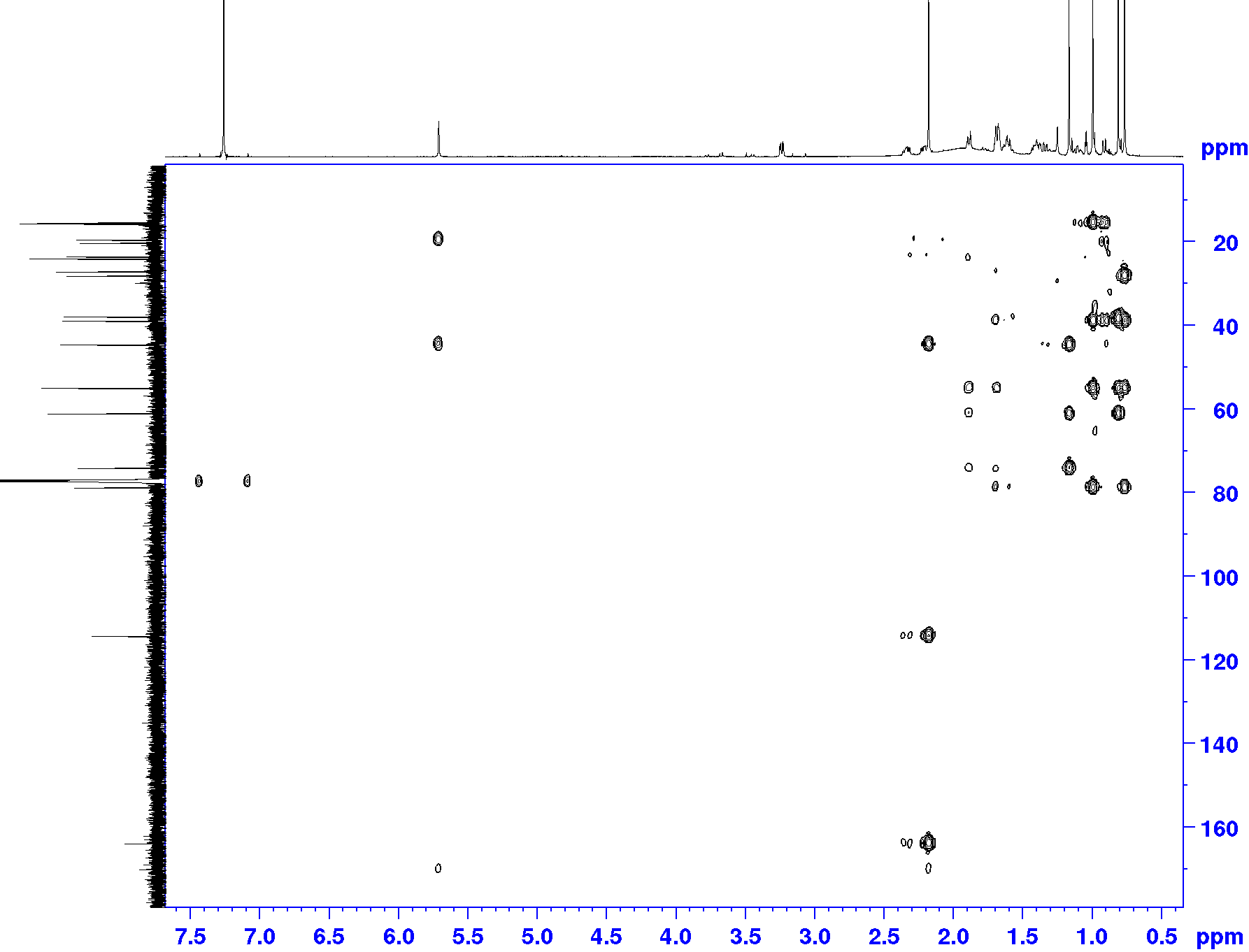 